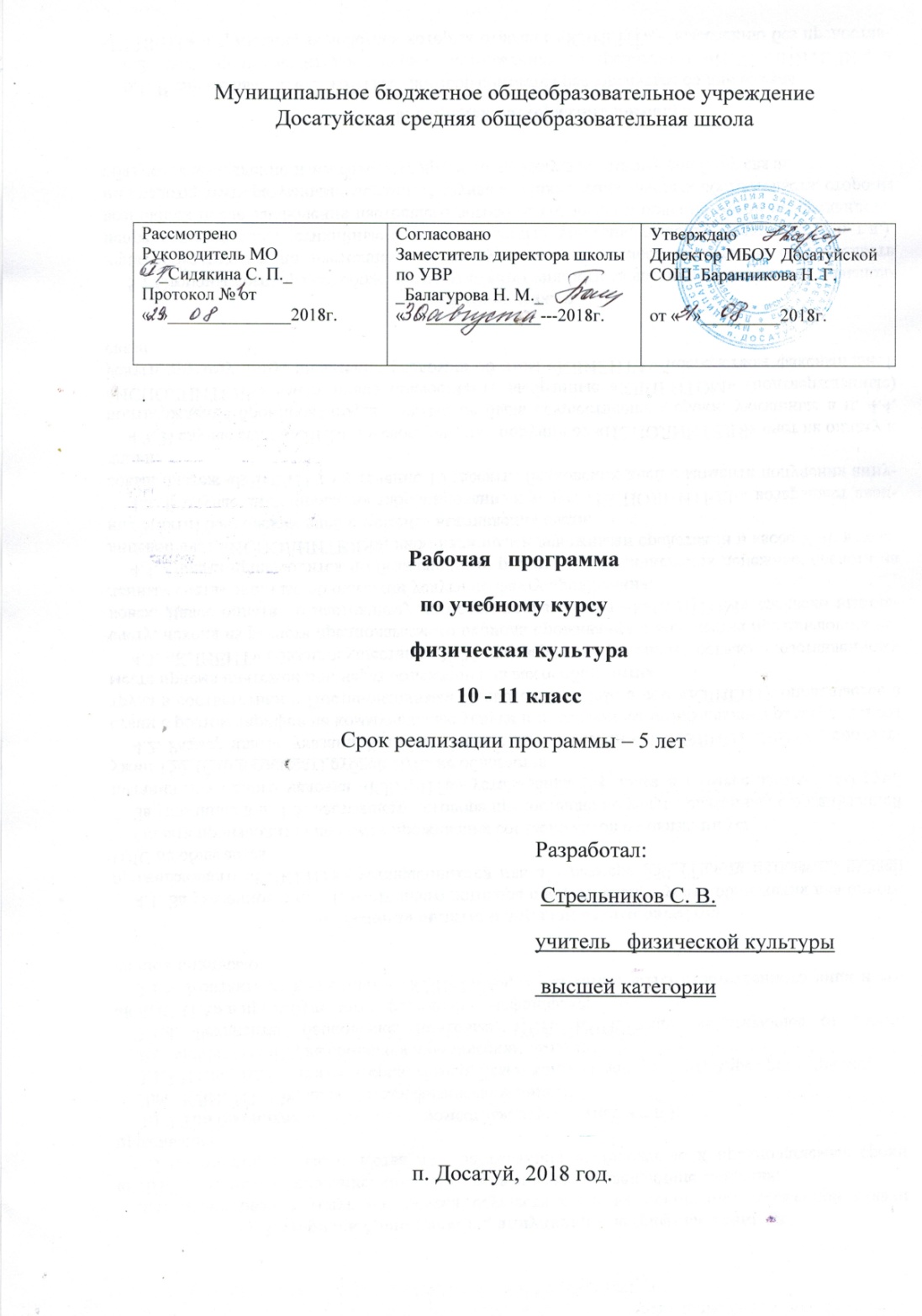 Аннотация  Рабочая программа по  физической культуре составлена на основе ФГОС СОО на базовом уровне и авторской программы   по предмету «физическая культура»  10-11 классы, под редакцией В.И.Ляха 10-11 классы    М.: «Просвещение»   2015 г. С учётом Примерной Основной Образовательной Программы Среднего Общего Образования. 2016 год. НА изучение курса отводится 204 часа в год из расчета 3 -х учебных часов в неделю. Данная программа рассчитана на условия типовых образовательных учреждений со стандартной базой для занятий физическим воспитанием и стандартным набором спортивного инвентаря. рабочая программа имеет три раздела, которые описывают содержание форм физической культуры в10 –11 классах, составляющих целостную систему физического воспитания в общеобразовательной школе. При разработке рабочей программы учитывались приём нормативов «Президентских состязаний» и норм ГТО. Содержание программного материала состоит из двух  основных частей: базовой и вариативной (дифференцированной). Освоение базовых основ физической культуры объективно необходимо и обязательно для каждого ученика. Без базового компонента невозможна успешная адаптация к жизни в человеческом обществе и эффективное осуществление трудовой деятельности независимо от того, чем бы хотел молодой человек  заниматься в будущем. Базовый компонент составляет основу общегосударственного стандарта общеобразовательной подготовки в сфере физической культуры и не зависит от региональных, национальных и индивидуальных особенностей ученика.   	Вариативная (дифференцированная) часть физической культуры обусловлена необходимостью учёта индивидуальных способностей детей, региональных, национальных и местных особенностей работы школы. Программа предусматривает замену раздела «Лыжная подготовка» (20 ч.) на «Хоккейную подготовку» (20 ч)Содержание учебного материала 10  классЛегкая атлетикаВводный  инструктаж  по    технике  безопасности.  Спринтерский  бег. Высокий  старт, стартовый разгон, специальные беговые упражнения, спортивные игры. Развитие скоростных качеств.Специальные беговые упражнения. Высокий старт с пробеганием отрезков от 60 до 100 м. Развитие скоростных способностей.  Специальные беговые упражнения. ОРУ. Высокий старт с  пробеганием отрезков от 60 до 100 м. Стартовый разгон: прыжки на одной ноге (3x30 м на каждую ногу); максимально быстрый бег (сериями)Специальные  беговые  и  прыжковые  упражнения.  ОРУ  в  движении.  Высокий  старт. Финиширование. Скоростной бег до 100 метров (2 серии). Старты из различных положений. Бег 100  м  на  результат.  Специальные  беговые  упражнения.  Эстафеты.  Развитие  скоростных качеств. Правила соревнований в спринтерском беге. Специальные беговые упражнения. ОРУ. Прыжок в длину с разбега на результат. Метание гранаты. Правила соревнований в метании гранат.  Специальные  беговые  упражнения.  ОРУ.  Метание  мяча  на  заданное  расстояние. Развитие скоростно-силовых качеств. Правила соревнований в метании. Специальные беговые упражнения. ОРУ. Бег 3000 м., 2000 м. на результат. Развитие выносливости.Спортивные  игры (волейбол) Стойка и передвижение игрока. Передача мяча сверху двумя руками в парах над собой.Прием мяча снизу двумя руками в парах. Эстафеты. Игра по упрощенным правилам. Техника безопасности при игре в волейбол. Стойки и передвижение игрока. Передача мяча сверху двумя руками в парах через зону и над собой. Физическая культура и ее значение в формировании здорового образа жизни. Прием мяча снизу двумя руками в парах через зону. Эстафеты. Нижняя и верхняя прямая подачи мяча. Игра по упрощенным правилам. Стойки и передвижения игрока. Передача мяча сверху двумя руками в парах и тройках через зону, через сетку. Прием мяча снизу двумя руками в парах через зону и через сетку. Эстафеты. Нижняя прямая  подача  мячаИгра по упрощенным правилам. Стойки и передвижения игрока. Передача мяча сверху двумя руками в парах через сетку. Прием мяча снизу двумя руками в парах через зону. Эстафеты. Нижняя подача мяча. Игра по упрощенным правилам. Баскетбол Передвижения   и остановка игрока. Передача мяча различными способами на месте. Бросок мяча одной рукой от плеча. Бросок мяча в прыжке со средней дистанции. Передача мяча различными способами в движении с сопротивлением. Быстрый прорыв (3*2). Зонная защита (2*  3).  Ведение мяча  с  сопротивлением.  Индивидуальные  действия  в  защите  (вырывание, выбивание, накрытие броска). Нападение через заслон. Развитие скоростных качеств.ГимнастикаСтроевой шаг, размыкание и смыкание на месте. Подъем переворотом в упор. ОРУ на месте без предметов. Сед ноги врозь. Вис лежа. Вис присев. Эстафеты. Развитие силовых способностей ОРУ с гимнастической палкой. Выполнение на технику. Подъем переворотом в упор. Сед ноги врозь. Вис лежа. Вис присев. Развитие силовых способностей. Прыжок  ноги  врозь  (козел  в  ширину).  ОРУ  в  движении.  Эстафеты.  Упражнения  на гимнастической  скамейке.  ОРУ  без  предметов.  Развитие  скоростно-силовых  способностей. Выполнение  комплекса  упражнений.  Упражнения  на  гимнастической  скамейке.  Развитие скоростно-силовых  способностей.  Выполнение  прыжка  ноги  врозь.  Выполнение  комплекса ОРУ.  Развитие  скоростно-силовых  способностей.  Два  кувырка  вперед  слитно.  «Мост»  из положения стоя. ОРУ с мячом.  Развитие координационных движений.Лыжная подготовка  Техника безопасности на уроках лыжной подготовки. Передвижения на лыжах. Лыжные ходы. ОРУ на лыжах. Подвижные игры на свежем воздухе. Попеременный одношажный ход. ОРУ на лыжах. Правила поведения на уроках лыжной подготовки.  Температурный  режим,  требования  к  одежде  на  занятиях  лыжной  подготовки. Попеременный  одношажный  ход.  Попеременный  и  одновременный  двухшажный  ход. Прохождение дистанции 1 км. Проведение комплекса ОРУ по лыжной подготовке. Попеременный одношажный ход. Одновременный  бесшажный  ход. Прохождение дистанции 1 км. Проведение комплекса ОРУ по лыжной подготовке. Попеременный двухшажный ход. Проведение комплекса ОРУ по лыжной подготовке.  Бесшажный  ход.  Одновременный  бесшажный  ход.  Переход  с  хода  на  ход. Проведение комплекса ОРУ по лыжной подготовке. Одновременный коньковый ход. Проведение  комплекса  ОРУ  по  лыжной  подготовке.  Одновременный  коньковый  ход. Спуск с горы с торможением и поворотами. Подвижные игры на свежем воздухе Проведение комплекса  ОРУ  по  лыжной  подготовке.  Одновременный  коньковый  ход.  Спуск  с  горы  с торможением и поворотами. Подвижные игры на свежем воздухе.Кроссовая подготовка Равномерный бег (15 мин). Бег в гору. Преодоление препятствий. Развитие выносливости. Развитие  выносливости  Равномерный  бег  (15  мин)  по  пересеченной  местности. Преодоление препятствий.  Бег на 2000м. Развитие выносливости.Содержание учебного материала 11 класс (девушки):Базовая часть.  Знания о физической культуре( на каждом учебном занятии):Правила  безопасного  поведения  на занятиях  по  физическому  воспитанию.  Значение физкультурных  и  спортивных  занятий  по  физическому  воспитанию  для  профессиональной деятельности,  понятие  о  профессионально-прикладной  физической  подготовке,  правила использования физических упражнений с целью подготовки профессии. Упражнения и комплексы упражнений для самостоятельного развития физических качеств. Понятие о допустимой и оптимальной нагрузке. Правила самоконтроля при занятиях физическими упражнениями.  Требования  здорового  образа  жизни  к  чередованию  работы и  отдыха,  гигиене питания. Пагубное влияние вредных привычек на физическое состояние и здоровье человека.Легкая атлетикаВведение. Спринтерский бег. Низкий старт. Стартовый разгон. Финиширование. Специальные беговые упражнения. Эстафетный бег. Бег на результат 100м. Развитие скоростных качеств. Прыжки в длину. Многоскоки. Развитие скоростно-силовых качеств. Метание гранаты.   Спортивные игры.   Волейбол Стойки и  передвижения  игрока. Верхние  передачи   мяча.  Прием мяча двумя руками снизу. Прямой нападающий удар. Одиночное блокирование. Нижняя прямая   подача. Прием мяча от сетки.  Групповое блокирование. Верхняя  прямая  подача.   Прямой нападающий удар через сетку.  Развитие координационных  способностей. Нападение через 3-ю  зону, через 4-ю зону, через 2-ю зону. Учебная  игра.             Баскетбол. Передвижения   и остановка игрока. Передача мяча различными способами на месте. Бросок мяча одной рукой от плеча. Бросок мяча в прыжке со средней дистанции. Передача мяча различными способами в движении с сопротивлением. Быстрый прорыв (3*2). Зонная защита (2*3).  Ведение  мяча  с  сопротивлением.  Индивидуальные  действия  в  защите  (вырывание, выбивание, накрытие броска). Нападение через заслон. Развитие скоростных качеств.    Гимнастика Акробатика. Инструктаж  по  ТБ.  О.Р.У.  на  месте.  Развитие  силы.  Кувырок  вперед,  назад. Построения, перестроения, повороты в движении. Развитие силы. Акробатические  упражнения, опорный  прыжок.    Сед  углом.  Стойка    на  лопатках. О.Р.У.  с    обручами,  со  скакалками. Длинный   кувырок. Прыжок углом с разбега (под углом к снаряду) и толчком  одной ногой.  Комбинация  из  разученных элементов.     Специальные упражнения  для  коррекции    осанки.  Развитие  силы. Лыжная подготовка Правила подбора одежды для  занятий на  лыжах.     Попеременный двухшажный ход. Попеременный  четырехшажный  ход.    Одновременный    бесшажный  ход.  Одновременный двухшажный  ход. Одновременный одношажный ход. Переход с попеременного двухшажного хода  на одновременные ходы. Прохождение  дистанции  до  трех-  четырех    километров.  Коньковый      ход. Совершенствование  индивидуальной   техники  передвижения  на  лыжах.  Прохождение соревновательных    дистанций    в    условиях    соревновательной    деятельности. Элементы  тактики  лыжных  гонок,  распределение   сил,  лидирование, обгон,  финиширование. Вариативная частьПрограммный материал усложняется по разделам  за счет увеличения сложности  элементов на базе ранее пройденных.  Кроссовая подготовка(8 часов)Бег   (20-28   минут).   Преодоление   горизонтальных   препятствий.   Преодолевание     вертикальных препятствий. 11 класс (юноши)Базовая часть  Знания о физической культуре( на каждом учебном занятии):Правила  безопасного  поведения  на занятиях  по  физическому  воспитанию.  Значение физкультурных  и  спортивных  занятий  по  физическому  воспитанию  для  профессиональной деятельности,  понятие  о  профессионально-прикладной  физической  подготовке,  правила использования физических упражнений с целью подготовки профессии. Упражнения и комплексы упражнений  для  самостоятельного  развития  физических  качеств.  Понятие  о  допустимой  и оптимальной нагрузке. Правила самоконтроля при занятиях физическими упражнениями. Требования здорового образа жизни к чередованию работы и отдыха, гигиене питания. Пагубное влияние вредных привычек на физическое состояние и здоровье человека.Легкая атлетика Спринтерский бег. Низкий старт. Стартовый разгон. Финиширование. Специальные беговые упражнения. Эстафетный бег. Бег на результат 100м. Развитие скоростных качеств. Прыжки в длину. Многоскоки. Развитие скоростно-силовых качеств. Метание гранаты.Спортивные игры.                                                                                                   Волейбол Передвижения и остановки игрока. Верхние  передачи   мяча.  Прием мяча двумя руками снизу. Прямой нападающий удар. Одиночное блокирование. Нижняя прямая   подача. Прием мяча от сетки.  Групповое блокирование. Верхняя  прямая  подача.   Прямой нападающий удар через сетку.  Развитие координационных  способностей. Нападение через 3-ю  зону, через 4-ю зону, через 2-ю зону. Учебная  игра.     Баскетбол :Передвижения   и остановка игрока. Передача мяча различными способами на месте. Бросок мяча одной рукой от плеча. Бросок мяча в прыжке со средней дистанции. Передача мяча различными способами в движении с сопротивлением. Быстрый  прорыв  (3*2).  Зонная  защита  (2*  3).  Ведение  мяча  с  сопротивлением. Индивидуальные  действия  в  защите  (вырывание,  выбивание,  накрытие  броска).  Нападение через заслон. Развитие скоростных качеств.Гимнастика.				     	Акробатика: Инструктаж по ТБ. О.Р.У. на месте. Развитие силы. Кувырок вперед, назад. Построения, перестроения, повороты в движении. Угол  в упоре. Вис согнувшись, вис прогнувшись.  Подъем  переворотом.    Лазание  по  канату  в  два  приема  без  помощи  ног   Акробатические  упражнения. Длинный  кувырок вперед, кувырок через препятствия. Стойка на руках  (с помощью). Кувырок назад из стойки на руках. Опорный прыжок через коня. Развитие скоростно-силовых качеств. О.Р.У. с предметами.   О.Р.У. на месте.Вариативная часть Программный  материал  усложняется  по  разделам   за  счет  увеличения  сложности  элементов на базе ранее пройденных.   Кроссовая подготовкаБег   (20-28   минут).   Преодоление   горизонтальных   препятствий.   Преодолевание  вертикальных препятствий. Лыжная подготовка  Попеременный двухшажный ход. Попеременный  четырехшажный  ход.  Одновременный  бесшажный ход. Одновременный двухшажный ход. Одновременный одношажный ход. Переход с попеременного двухшажного хода  на одновременные ходы. Прохождение дистанции до трех-четырех  километров. Коньковый   ход.В результате изучения учебного предмета «Физическая культура» на уровне среднего общего образования:Выпускник на базовом уровне научится:определять влияние оздоровительных систем физического воспитания на укрепление здоровья, профилактику профессиональных заболеваний и вредных привычек;знать способы контроля и оценки физического развития и физической подготовленности;знать правила и способы планирования системы индивидуальных занятий физическими упражнениями общей, профессионально-прикладной и оздоровительно-корригирующей направленности;характеризовать индивидуальные особенности физического и психического развития;характеризовать основные формы организации занятий физической культурой, определять их целевое назначение и знать особенности проведения;составлять и выполнять индивидуально ориентированные комплексы оздоровительной и адаптивной физической культуры;выполнять комплексы упражнений традиционных и современных оздоровительных систем физического воспитания;выполнять технические действия и тактические приемы базовых видов спорта, применять их в игровой и соревновательной деятельности;практически использовать приемы самомассажа и релаксации;практически использовать приемы защиты и самообороны;составлять и проводить комплексы физических упражнений различной направленности;определять уровни индивидуального физического развития и развития физических качеств;проводить мероприятия по профилактике травматизма во время занятий физическими упражнениями;владеть техникой выполнения тестовых испытаний Всероссийского физкультурно-спортивного комплекса «Готов к труду и обороне» (ГТО).Выпускник на базовом уровне получит возможность научиться:самостоятельно организовывать и осуществлять физкультурную деятельность для проведения индивидуального, коллективного и семейного досуга;выполнять требования физической и спортивной подготовки, определяемые вступительными экзаменами в профильные учреждения профессионального образования;проводить мероприятия по коррекции индивидуальных показателей здоровья, умственной и физической работоспособности, физического развития и физических качеств по результатам мониторинга;выполнять технические приемы и тактические действия национальных видов спорта;выполнять нормативные требования испытаний (тестов) Всероссийского физкультурно-спортивного комплекса «Готов к труду и обороне» (ГТО);осуществлять судейство в избранном виде спорта;составлять и выполнять комплексы специальной физической подготовки.Уровень физической подготовленности учащихся 16 – 17 летКалендарно-тематическое планированиеХоккейная подготовка (20 ч.)Фонд оценочных средств в МБОУ Досатуйской СОШ  за курс среднего общего образования в 2018-2019 учебном году 10-11 классы№ п/пфизические способностиКонтрольноеупражнение(тест)Возраст,летУровеньУровеньУровеньУровеньУровеньУровень№ п/пфизические способностиКонтрольноеупражнение(тест)Возраст,летЮношиЮношиЮношиДевушкиДевушкиДевушки№ п/пфизические способностиКонтрольноеупражнение(тест)Возраст,летНизкийСреднийВысокийНизкийСреднийВысокий1СкоростныеВег 30 м, с16175,2 -и ниже5,15,1—4,85,0—4,74,4 и выше4,36,1 и ниже6,15,95,35,9—5,34,8 и выше4,82КоординационныеЧелночный бег 3 х 10 м, с16178,2 и ниже8,18,0—7,77,9—7,57,3 и выше7,29,7 и ниже9,69,3—8,79,3—8,78,4 и выше8,43Скоростно-силовыеПрыжки в длину с места, см1617180 и ниже190195—210205—220230 и выше240160 и ниже160170—190170—190210 и выше2104Выносливость6-минутный бег, м16171300 и выше13001050—12001050—1200900 и ниже9001500 и выше15001300—14001300—14001100 и ниже11005ГибкостьНаклон вперед из положения стоя, см16175 и ниже59—129—1215 и выше157 и ниже712—1412—1420 и выше206СиловыеПодтягивание:на высокой перекладине из виса, кол-во раз (юноши), 16174 и ниже58—99—1011 и выше126Силовыена низкой перекладине из виса лежа, кол-во раз (девушки)16176 и ниже613—1513—1518 и выше18№ п/п№ п/пВидыурокаВидыурокаВидыурока        Разделы              программы        Разделы              программы        Разделы              программыЭлементы федерального компонента государственного стандарта среднего образования по физической культуреЭлементы федерального компонента государственного стандарта среднего образования по физической культуреЭлементы федерального компонента государственного стандарта среднего образования по физической культуреЭлементы федерального компонента государственного стандарта среднего образования по физической культуре          Темы уроков по классам          Темы уроков по классам          Темы уроков по классам          Темы уроков по классам          Темы уроков по классам          Темы уроков по классам          Темы уроков по классам     Формы           контроля     Формы           контроля     Формы           контроляОснащённость урокаКалендарные сроки изученияКалендарные сроки изучения№ п/п№ п/пВидыурокаВидыурокаВидыурока        Разделы              программы        Разделы              программы        Разделы              программыЭлементы федерального компонента государственного стандарта среднего образования по физической культуреЭлементы федерального компонента государственного стандарта среднего образования по физической культуреЭлементы федерального компонента государственного стандарта среднего образования по физической культуреЭлементы федерального компонента государственного стандарта среднего образования по физической культуре                10-11 класс                10-11 класс                10-11 класс                10-11 класс                10-11 класс                10-11 класс                10-11 класс     Формы           контроля     Формы           контроля     Формы           контроляОснащённость урокаКалендарные сроки изученияКалендарные сроки изучения  1  1    2    2    2               3               3               3             4             4             4             4              5              5              5              5              5              6              6            7            7            7            8        9        9  1  1В.У.Ф.М.В.У.Ф.М.В.У.Ф.М.Соблюдение мер безопасности и охраны труда на занятиях ФКСоблюдение мер безопасности и охраны труда на занятиях ФКСоблюдение мер безопасности и охраны труда на занятиях ФКОсновы техники безопасности, профилактика травматизмаОсновы техники безопасности, профилактика травматизмаОсновы техники безопасности, профилактика травматизмаОсновы техники безопасности, профилактика травматизмаВводный инструктаж по технике безопасности, первичный инструктаж на рабочем месте на уроках физической культурыВводный инструктаж по технике безопасности, первичный инструктаж на рабочем месте на уроках физической культурыВводный инструктаж по технике безопасности, первичный инструктаж на рабочем месте на уроках физической культурыВводный инструктаж по технике безопасности, первичный инструктаж на рабочем месте на уроках физической культурыВводный инструктаж по технике безопасности, первичный инструктаж на рабочем месте на уроках физической культурыВводный инструктаж по технике безопасности, первичный инструктаж на рабочем месте на уроках физической культурыВводный инструктаж по технике безопасности, первичный инструктаж на рабочем месте на уроках физической культурыФронтальный опросФронтальный опросФронтальный опросИнструкции и журнал по технике безопасностиСентябрь.Сентябрь.  1  1    2    2    2               3               3               3              4              4              4              4               5               5               5               5               5              6                6              7            7            7            8         9         9  2  2С.У.Ф.М.С.У.Ф.М.С.У.Ф.М.ОРУ (выносливость)ОРУ (выносливость)ОРУ (выносливость)Развитие ОФКРазвитие ОФКРазвитие ОФКРазвитие ОФКОРУ на закрепление общей выносливости. Равномерный бег 800 метровОРУ на закрепление общей выносливости. Равномерный бег 800 метровОРУ на закрепление общей выносливости. Равномерный бег 800 метровОРУ на закрепление общей выносливости. Равномерный бег 800 метровОРУ на закрепление общей выносливости. Равномерный бег 800 метровОРУ на закрепление общей выносливости. Равномерный бег 800 метровОРУ на закрепление общей выносливости. Равномерный бег 800 метровКорректировка техники бегаКорректировка техники бегаКорректировка техники бегаБеговая дорожкаСентябрь.Сентябрь.  3  3С.У.П.М.С.У.П.М.С.У.П.М.ОРУ (координация)ОРУ (координация)ОРУ (координация)Развитие ОФКРазвитие ОФКРазвитие ОФКРазвитие ОФК    Закрепление    Закрепление    Закрепление    Закрепление    ЗакреплениеСовершенствованиеСовершенствованиеКорректировка техники поворотовКорректировка техники поворотовКорректировка техники поворотовБеговая дорожкаСентябрь.Сентябрь.  3  3С.У.П.М.С.У.П.М.С.У.П.М.ОРУ (координация)ОРУ (координация)ОРУ (координация)Развитие ОФКРазвитие ОФКРазвитие ОФКРазвитие ОФКТехника челночного бега 3х10 метра (3 – 5 повторений)                           Техника челночного бега 3х10 метра (3 – 5 повторений)                           Техника челночного бега 3х10 метра (3 – 5 повторений)                           Техника челночного бега 3х10 метра (3 – 5 повторений)                           Техника челночного бега 3х10 метра (3 – 5 повторений)                           Техника челночного бега 3х10 метра (3 – 5 повторений)                           Техника челночного бега 3х10 метра (3 – 5 повторений)                           Корректировка техники поворотовКорректировка техники поворотовКорректировка техники поворотовБеговая дорожкаСентябрь.Сентябрь.  4  4С.У.Г.М.С.У.Г.М.С.У.Г.М.ОРУ (выносливость)ОРУ (выносливость)ОРУ (выносливость)Развитие ОФКРазвитие ОФКРазвитие ОФКРазвитие ОФКРавномерный бег на 1000 метров.Равномерный бег на 1000 метров.Равномерный бег на 1000 метров.Равномерный бег на 1000 метров.Равномерный бег на 1000 метров.Равномерный бег на 1000 метров.Равномерный бег на 1000 метров.Корректировка техники бегаКорректировка техники бегаКорректировка техники бегаБеговая дорожкаСентябрь.Сентябрь.  5  5С.У.П.М.С.У.П.М.С.У.П.М.ОРУ (скорость)ОРУ (скорость)ОРУ (скорость)Развитие ОФКРазвитие ОФКРазвитие ОФКРазвитие ОФК                  Бег на 60 метров                  Бег на 60 метров                  Бег на 60 метров                  Бег на 60 метров                  Бег на 60 метров                  Бег на 60 метров                  Бег на 60 метровКорректировка техники бегаКорректировка техники бегаКорректировка техники бегаБеговая дорожкаСентябрь.Сентябрь.  6  6С.У.П.М.С.У.П.М.С.У.П.М.ОРУ (сила)ОРУ (сила)ОРУ (сила)Развитие ОФКРазвитие ОФКРазвитие ОФКРазвитие ОФК    Закрепление    Закрепление    Закрепление    Закрепление    ЗакреплениеСовершенствованиеСовершенствованиеКорректировка техники исполненияКорректировка техники исполненияКорректировка техники исполненияПерекладина, гимнастическая стенкаСентябрь.Сентябрь.  6  6С.У.П.М.С.У.П.М.С.У.П.М.ОРУ (сила)ОРУ (сила)ОРУ (сила)Развитие ОФКРазвитие ОФКРазвитие ОФКРазвитие ОФКОРУ. Подтягивание на перекладине.ОРУ. Подтягивание на перекладине.ОРУ. Подтягивание на перекладине.ОРУ. Подтягивание на перекладине.ОРУ. Подтягивание на перекладине.ОРУ. Подтягивание на перекладине.ОРУ. Подтягивание на перекладине.Корректировка техники исполненияКорректировка техники исполненияКорректировка техники исполненияПерекладина, гимнастическая стенкаСентябрь.Сентябрь.  7  7Н.У.Ф.М.Н.У.Ф.М.Н.У.Ф.М.ОЗ.ОЗ.ОЗ.ФК человека и обществаФК человека и обществаФК человека и обществаФК человека и обществаТеория: «Здоровый образ жизни, о вреде дурных привычек»Теория: «Здоровый образ жизни, о вреде дурных привычек»Теория: «Здоровый образ жизни, о вреде дурных привычек»Теория: «Здоровый образ жизни, о вреде дурных привычек»Теория: «Здоровый образ жизни, о вреде дурных привычек»Теория: «Здоровый образ жизни, о вреде дурных привычек»Теория: «Здоровый образ жизни, о вреде дурных привычек»Фронтальный опросФронтальный опросФронтальный опросУП.Сентябрь.Сентябрь.  8  8У.У.Пс.М.У.У.Пс.М.У.У.Пс.М.Определение уровня ОФК (скорость, сила)Определение уровня ОФК (скорость, сила)Определение уровня ОФК (скорость, сила)Развитие ОФКРазвитие ОФКРазвитие ОФКРазвитие ОФКБег 60 метров с максимальной интенсивностью; удержание тела в висе на перекладине (д); подтягивание на перекладине (м)Бег 60 метров с максимальной интенсивностью; удержание тела в висе на перекладине (д); подтягивание на перекладине (м)Бег 60 метров с максимальной интенсивностью; удержание тела в висе на перекладине (д); подтягивание на перекладине (м)Бег 60 метров с максимальной интенсивностью; удержание тела в висе на перекладине (д); подтягивание на перекладине (м)Бег 60 метров с максимальной интенсивностью; удержание тела в висе на перекладине (д); подтягивание на перекладине (м)Бег 60 метров с максимальной интенсивностью; удержание тела в висе на перекладине (д); подтягивание на перекладине (м)Бег 60 метров с максимальной интенсивностью; удержание тела в висе на перекладине (д); подтягивание на перекладине (м) Фиксирование результатов Фиксирование результатов Фиксирование результатовБеговая дорожка. Секундомер, перекладина, ЖУРСентябрь.Сентябрь.  9  9У.У.Пс.М.У.У.Пс.М.У.У.Пс.М.Определение уровня ОФК (гибкость, силовая выносливость)Определение уровня ОФК (гибкость, силовая выносливость)Определение уровня ОФК (гибкость, силовая выносливость)Развитие ОФКРазвитие ОФКРазвитие ОФКРазвитие ОФКТест – наклон вперёд из положения сидя; сгибание и разгибание рук в упоре лёжа за 30 секундТест – наклон вперёд из положения сидя; сгибание и разгибание рук в упоре лёжа за 30 секундТест – наклон вперёд из положения сидя; сгибание и разгибание рук в упоре лёжа за 30 секундТест – наклон вперёд из положения сидя; сгибание и разгибание рук в упоре лёжа за 30 секундТест – наклон вперёд из положения сидя; сгибание и разгибание рук в упоре лёжа за 30 секундТест – наклон вперёд из положения сидя; сгибание и разгибание рук в упоре лёжа за 30 секундТест – наклон вперёд из положения сидя; сгибание и разгибание рук в упоре лёжа за 30 секундФиксирование результатовФиксирование результатовФиксирование результатовСпортзал, маты, линейка, секундомер, ЖУРСентябрь.Сентябрь. 10 10У.У.Ф.М.У.У.Ф.М.У.У.Ф.М.Определение уровня ОФК (общая выносливость)Определение уровня ОФК (общая выносливость)Определение уровня ОФК (общая выносливость)Развитие ОФКРазвитие ОФКРазвитие ОФКРазвитие ОФКБег на 1000 метров с фиксированием результатовБег на 1000 метров с фиксированием результатовБег на 1000 метров с фиксированием результатовБег на 1000 метров с фиксированием результатовБег на 1000 метров с фиксированием результатовБег на 1000 метров с фиксированием результатовБег на 1000 метров с фиксированием результатовФиксирование результатовФиксирование результатовФиксирование результатовБеговая дорожка, секундомер, ЖУРСентябрь.Сентябрь. 11 11У.У.Ф.М.У.У.Ф.М.У.У.Ф.М.Определение уровня ОФК (скорстно-силовые качества)Определение уровня ОФК (скорстно-силовые качества)Определение уровня ОФК (скорстно-силовые качества)Развитие ОФКРазвитие ОФКРазвитие ОФКРазвитие ОФКПрыжки в длину с места, подтягивание на перекладинеПрыжки в длину с места, подтягивание на перекладинеПрыжки в длину с места, подтягивание на перекладинеПрыжки в длину с места, подтягивание на перекладинеПрыжки в длину с места, подтягивание на перекладинеПрыжки в длину с места, подтягивание на перекладинеПрыжки в длину с места, подтягивание на перекладинеФиксирование результатовФиксирование результатовФиксирование результатовСпортплощадка, рулетка, ЖУРСентябрь.Сентябрь. 12; 13 12; 13С.У.П.М.С.У.П.М.С.У.П.М.Лёгкая атлетика (прыжки в длину)Лёгкая атлетика (прыжки в длину)Лёгкая атлетика (прыжки в длину)ДУ и навыки, основные ТТД в лёгкой атлетикеДУ и навыки, основные ТТД в лёгкой атлетикеДУ и навыки, основные ТТД в лёгкой атлетикеДУ и навыки, основные ТТД в лёгкой атлетике    Закрепление    Закрепление    Закрепление    Закрепление    ЗакреплениеСовершенствованиеСовершенствованиеКорректировка техники исполнения, шагов разбега, попадания на брусокКорректировка техники исполнения, шагов разбега, попадания на брусокКорректировка техники исполнения, шагов разбега, попадания на брусокПрыжковая яма, рулеткаСентябрь.Сентябрь. 12; 13 12; 13С.У.П.М.С.У.П.М.С.У.П.М.Лёгкая атлетика (прыжки в длину)Лёгкая атлетика (прыжки в длину)Лёгкая атлетика (прыжки в длину)ДУ и навыки, основные ТТД в лёгкой атлетикеДУ и навыки, основные ТТД в лёгкой атлетикеДУ и навыки, основные ТТД в лёгкой атлетикеДУ и навыки, основные ТТД в лёгкой атлетикеТехника прыжка в длину способом «согнувшись», «прогнувшись» с 13-15 шагов разбегаТехника прыжка в длину способом «согнувшись», «прогнувшись» с 13-15 шагов разбегаТехника прыжка в длину способом «согнувшись», «прогнувшись» с 13-15 шагов разбегаТехника прыжка в длину способом «согнувшись», «прогнувшись» с 13-15 шагов разбегаТехника прыжка в длину способом «согнувшись», «прогнувшись» с 13-15 шагов разбегаТехника прыжка в длину способом «согнувшись», «прогнувшись» с 13-15 шагов разбегаТехника прыжка в длину способом «согнувшись», «прогнувшись» с 13-15 шагов разбегаКорректировка техники исполнения, шагов разбега, попадания на брусокКорректировка техники исполнения, шагов разбега, попадания на брусокКорректировка техники исполнения, шагов разбега, попадания на брусокПрыжковая яма, рулеткаСентябрь.Сентябрь. 14 14С.У.
И.М.С.У.
И.М.С.У.
И.М.Лёгкая атлетика (эстафетный бег)Лёгкая атлетика (эстафетный бег)Лёгкая атлетика (эстафетный бег)ДУ и навыки, основные ТТД в лёгкой атлетикеДУ и навыки, основные ТТД в лёгкой атлетикеДУ и навыки, основные ТТД в лёгкой атлетикеДУ и навыки, основные ТТД в лёгкой атлетикеСовершенствование техники передачи эстафетной палочкиСовершенствование техники передачи эстафетной палочкиСовершенствование техники передачи эстафетной палочкиСовершенствование техники передачи эстафетной палочкиСовершенствование техники передачи эстафетной палочкиСовершенствование техники передачи эстафетной палочкиСовершенствование техники передачи эстафетной палочкиКонтроль за передачей палочкиКонтроль за передачей палочкиКонтроль за передачей палочкиБеговая дорожка, палочкиСентябрь.Сентябрь. 15 15С.У.
Г.М.С.У.
Г.М.С.У.
Г.М.Лёгкая атлетика (эстафетный бег)Лёгкая атлетика (эстафетный бег)Лёгкая атлетика (эстафетный бег)ДУ и навыки, основные ТТД в лёгкой атлетикеДУ и навыки, основные ТТД в лёгкой атлетикеДУ и навыки, основные ТТД в лёгкой атлетикеДУ и навыки, основные ТТД в лёгкой атлетикеЭстафетный бег 4х100 метров на стадионеЭстафетный бег 4х100 метров на стадионеЭстафетный бег 4х100 метров на стадионеЭстафетный бег 4х100 метров на стадионеЭстафетный бег 4х100 метров на стадионеЭстафетный бег 4х100 метров на стадионеЭстафетный бег 4х100 метров на стадионеКонтроль за передачей палочкиКонтроль за передачей палочкиКонтроль за передачей палочкиБеговая дорожка, палочкиОктябрь.Октябрь. 16 16С.У.П.М.С.У.П.М.С.У.П.М.Лёгкая атлетика (спринтерский бег)Лёгкая атлетика (спринтерский бег)Лёгкая атлетика (спринтерский бег)ДУ и навыки, основные ТТД в лёгкой атлетикеДУ и навыки, основные ТТД в лёгкой атлетикеДУ и навыки, основные ТТД в лёгкой атлетикеДУ и навыки, основные ТТД в лёгкой атлетике    Бег на 100 метров на результат    Бег на 100 метров на результат    Бег на 100 метров на результат    Бег на 100 метров на результат    Бег на 100 метров на результат    Бег на 100 метров на результат    Бег на 100 метров на результатКорректировка техники и тактики бегаКорректировка техники и тактики бегаКорректировка техники и тактики бегаБеговая дорожка, ЖУР, секундомерОктябрь.Октябрь. 17 17С.У.П.М.И.М.С.У.П.М.И.М.С.У.П.М.И.М.Лёгкая атлетика (метание)Лёгкая атлетика (метание)Лёгкая атлетика (метание)ДУ и навыки, основные ТТД в лёгкой атлетикеДУ и навыки, основные ТТД в лёгкой атлетикеДУ и навыки, основные ТТД в лёгкой атлетикеДУ и навыки, основные ТТД в лёгкой атлетике                 Закрепление.                          Закрепление.                          Закрепление.                          Закрепление.                          Закрепление.          Совершенствование Совершенствование Корректировка техники метания Корректировка техники метания Корректировка техники метания                Сектор для метания, гранаты, ЖУР     Октябрь.     Октябрь. 17 17С.У.П.М.И.М.С.У.П.М.И.М.С.У.П.М.И.М.Лёгкая атлетика (метание)Лёгкая атлетика (метание)Лёгкая атлетика (метание)ДУ и навыки, основные ТТД в лёгкой атлетикеДУ и навыки, основные ТТД в лёгкой атлетикеДУ и навыки, основные ТТД в лёгкой атлетикеДУ и навыки, основные ТТД в лёгкой атлетикеТехника метания гранаты на точность и дальность: 700 г (м); 500 г (д)Техника метания гранаты на точность и дальность: 700 г (м); 500 г (д)Техника метания гранаты на точность и дальность: 700 г (м); 500 г (д)Техника метания гранаты на точность и дальность: 700 г (м); 500 г (д)Техника метания гранаты на точность и дальность: 700 г (м); 500 г (д)Техника метания гранаты на точность и дальность: 700 г (м); 500 г (д)Техника метания гранаты на точность и дальность: 700 г (м); 500 г (д) Корректировка техники метания Корректировка техники метания Корректировка техники метания                Сектор для метания, гранаты, ЖУР     Октябрь.     Октябрь. 18 18С.У.Г.М.У.У.С.У.Г.М.У.У.С.У.Г.М.У.У.Лёгкая атлетика (общая выносливость)Лёгкая атлетика (общая выносливость)Лёгкая атлетика (общая выносливость)ДУ и навыки, основные ТТД в лёгкой атлетикеДУ и навыки, основные ТТД в лёгкой атлетикеДУ и навыки, основные ТТД в лёгкой атлетикеДУ и навыки, основные ТТД в лёгкой атлетике Бег на 1500 метро (д); на 2000 метров (м) Бег на 1500 метро (д); на 2000 метров (м) Бег на 1500 метро (д); на 2000 метров (м) Бег на 1500 метро (д); на 2000 метров (м) Бег на 1500 метро (д); на 2000 метров (м) Бег на 1500 метро (д); на 2000 метров (м) Бег на 1500 метро (д); на 2000 метров (м)Корректировка техники и тактики бегаКорректировка техники и тактики бегаКорректировка техники и тактики бегаБеговая дорожка, ЖУР, секундомерОктябрь.Октябрь. 19 19Г.М.С.У.Г.М.С.У.Г.М.С.У.        Футбол        Футбол        ФутболДУ и навыки, основные ТТД в спортиграхДУ и навыки, основные ТТД в спортиграхДУ и навыки, основные ТТД в спортиграхДУ и навыки, основные ТТД в спортиграх    Закрепление    Закрепление    Закрепление    Закрепление    ЗакреплениеСовершенствованиеСовершенствованиеКорректировка техники исполненияКорректировка техники исполненияКорректировка техники исполненияФутбольное поле, мячиОктябрь.Октябрь. 19 19Г.М.С.У.Г.М.С.У.Г.М.С.У.        Футбол        Футбол        ФутболДУ и навыки, основные ТТД в спортиграхДУ и навыки, основные ТТД в спортиграхДУ и навыки, основные ТТД в спортиграхДУ и навыки, основные ТТД в спортиграхТехника ударов по неподвижному и летящему мячу, остановки мячаТехника ударов по неподвижному и летящему мячу, остановки мячаТехника ударов по неподвижному и летящему мячу, остановки мячаТехника ударов по неподвижному и летящему мячу, остановки мячаТехника ударов по неподвижному и летящему мячу, остановки мячаТехника ударов по неподвижному и летящему мячу, остановки мячаТехника ударов по неподвижному и летящему мячу, остановки мячаКорректировка техники исполненияКорректировка техники исполненияКорректировка техники исполненияФутбольное поле, мячиОктябрь.Октябрь. 20 20П.М.С.У.П.М.С.У.П.М.С.У.        Футбол        Футбол        ФутболДУ и навыки, основные ТТД в спортиграхДУ и навыки, основные ТТД в спортиграхДУ и навыки, основные ТТД в спортиграхДУ и навыки, основные ТТД в спортиграх    Закрепление    Закрепление    Закрепление    Закрепление    ЗакреплениеСовершенствованиеСовершенствованиеКорректировка техники исполненияКорректировка техники исполненияКорректировка техники исполненияФутбольное поле, мячиОктябрь.Октябрь. 20 20П.М.С.У.П.М.С.У.П.М.С.У.        Футбол        Футбол        ФутболДУ и навыки, основные ТТД в спортиграхДУ и навыки, основные ТТД в спортиграхДУ и навыки, основные ТТД в спортиграхДУ и навыки, основные ТТД в спортиграхУдары головой серединой лба и боковой частью в прыжке и с разбега Удары головой серединой лба и боковой частью в прыжке и с разбега Удары головой серединой лба и боковой частью в прыжке и с разбега Удары головой серединой лба и боковой частью в прыжке и с разбега Удары головой серединой лба и боковой частью в прыжке и с разбега Удары головой серединой лба и боковой частью в прыжке и с разбега Удары головой серединой лба и боковой частью в прыжке и с разбега Корректировка техники исполненияКорректировка техники исполненияКорректировка техники исполненияФутбольное поле, мячиОктябрь.Октябрь.  1  1    2    2    2               3               3               3              4              4              4              4              5              5              5              5              5              6              6            7            7            7           8        9        9 21 21И.М.С.У.И.М.С.У.И.М.С.У.        Футбол        Футбол        ФутболДУ и навыки, основные ТТД в спортиграхДУ и навыки, основные ТТД в спортиграхДУ и навыки, основные ТТД в спортиграхДУ и навыки, основные ТТД в спортиграх    Закрепление    Закрепление    Закрепление    Закрепление    ЗакреплениеСовершенствованиеСовершенствованиеКорректировка техники исполненияКорректировка техники исполненияКорректировка техники исполненияФутбольное поле, мячиОктябрь.Октябрь. 21 21И.М.С.У.И.М.С.У.И.М.С.У.        Футбол        Футбол        ФутболДУ и навыки, основные ТТД в спортиграхДУ и навыки, основные ТТД в спортиграхДУ и навыки, основные ТТД в спортиграхДУ и навыки, основные ТТД в спортиграхОстановка мяча грудью, отбор мяча толчком плеча к плечу, подкатомОстановка мяча грудью, отбор мяча толчком плеча к плечу, подкатомОстановка мяча грудью, отбор мяча толчком плеча к плечу, подкатомОстановка мяча грудью, отбор мяча толчком плеча к плечу, подкатомОстановка мяча грудью, отбор мяча толчком плеча к плечу, подкатомОстановка мяча грудью, отбор мяча толчком плеча к плечу, подкатомОстановка мяча грудью, отбор мяча толчком плеча к плечу, подкатомКорректировка техники исполненияКорректировка техники исполненияКорректировка техники исполненияФутбольное поле, мячиОктябрь.Октябрь. 22 22С.У.И.М.С.У.И.М.С.У.И.М.        Футбол        Футбол        ФутболДУ и навыки, основные ТТД в спортиграхДУ и навыки, основные ТТД в спортиграхДУ и навыки, основные ТТД в спортиграхДУ и навыки, основные ТТД в спортиграх    Закрепление    Закрепление    Закрепление    Закрепление    ЗакреплениеСовершенствованиеСовершенствованиеКорректировка техники исполненияКорректировка техники исполненияКорректировка техники исполненияФутбольное поле, мячиОктябрь.Октябрь. 22 22С.У.И.М.С.У.И.М.С.У.И.М.        Футбол        Футбол        ФутболДУ и навыки, основные ТТД в спортиграхДУ и навыки, основные ТТД в спортиграхДУ и навыки, основные ТТД в спортиграхДУ и навыки, основные ТТД в спортиграхОбманные движения уходом, остановкой, ударом по мячуОбманные движения уходом, остановкой, ударом по мячуОбманные движения уходом, остановкой, ударом по мячуОбманные движения уходом, остановкой, ударом по мячуОбманные движения уходом, остановкой, ударом по мячуОбманные движения уходом, остановкой, ударом по мячуОбманные движения уходом, остановкой, ударом по мячуКорректировка техники исполненияКорректировка техники исполненияКорректировка техники исполненияФутбольное поле, мячиОктябрь.Октябрь. 23; 24 23; 24С.У.Г.М.С.У.Г.М.С.У.Г.М.        Футбол        Футбол        ФутболДУ и навыки, основные ТТД в спортиграхДУ и навыки, основные ТТД в спортиграхДУ и навыки, основные ТТД в спортиграхДУ и навыки, основные ТТД в спортиграхДвусторонняя игра в футбол по основным правиламДвусторонняя игра в футбол по основным правиламДвусторонняя игра в футбол по основным правиламДвусторонняя игра в футбол по основным правиламДвусторонняя игра в футбол по основным правиламДвусторонняя игра в футбол по основным правиламДвусторонняя игра в футбол по основным правиламКорректировка техники исполненияКорректировка техники исполненияКорректировка техники исполненияФутбольное поле, мячиОктябрь.Октябрь. 25; 26 25; 26С.У.Г.М.С.У.Г.М.С.У.Г.М.        Футбол        Футбол        ФутболДУ и навыки, основные ТТД в спортиграхДУ и навыки, основные ТТД в спортиграхДУ и навыки, основные ТТД в спортиграхДУ и навыки, основные ТТД в спортиграхИгра в футбол по основным правилам с привлечением к судейству учащихсяИгра в футбол по основным правилам с привлечением к судейству учащихсяИгра в футбол по основным правилам с привлечением к судейству учащихсяИгра в футбол по основным правилам с привлечением к судейству учащихсяИгра в футбол по основным правилам с привлечением к судейству учащихсяИгра в футбол по основным правилам с привлечением к судейству учащихсяИгра в футбол по основным правилам с привлечением к судейству учащихсяКорректировка техники исполненияКорректировка техники исполненияКорректировка техники исполненияФутбольное поле, мячиОктябрь.Октябрь. 27 27С.У.Г.М.С.У.Г.М.С.У.Г.М.       Баскетбол       Баскетбол       БаскетболДУ и навыки, основные ТТД в спортиграхДУ и навыки, основные ТТД в спортиграхДУ и навыки, основные ТТД в спортиграхДУ и навыки, основные ТТД в спортиграх    Закрепление    Закрепление    Закрепление    Закрепление    ЗакреплениеСовершенств-еСовершенств-еКорректировка техники исполненияКорректировка техники исполненияКорректировка техники исполненияБаскетбольная площадка, мячиНоябрь.Ноябрь. 27 27С.У.Г.М.С.У.Г.М.С.У.Г.М.       Баскетбол       Баскетбол       БаскетболДУ и навыки, основные ТТД в спортиграхДУ и навыки, основные ТТД в спортиграхДУ и навыки, основные ТТД в спортиграхДУ и навыки, основные ТТД в спортиграхПередачи мяча двумя руками, одной, сверху, снизу, с отскоком от полаПередачи мяча двумя руками, одной, сверху, снизу, с отскоком от полаПередачи мяча двумя руками, одной, сверху, снизу, с отскоком от полаПередачи мяча двумя руками, одной, сверху, снизу, с отскоком от полаПередачи мяча двумя руками, одной, сверху, снизу, с отскоком от полаПередачи мяча двумя руками, одной, сверху, снизу, с отскоком от полаПередачи мяча двумя руками, одной, сверху, снизу, с отскоком от полаКорректировка техники исполненияКорректировка техники исполненияКорректировка техники исполненияБаскетбольная площадка, мячиНоябрь.Ноябрь. 28 28С.У.П.М.С.У.П.М.С.У.П.М.       Баскетбол       Баскетбол       БаскетболДУ и навыки, основные ТТД в спортиграхДУ и навыки, основные ТТД в спортиграхДУ и навыки, основные ТТД в спортиграхДУ и навыки, основные ТТД в спортиграхСовершенствование ведения мяча с сопротивлением защитникаСовершенствование ведения мяча с сопротивлением защитникаСовершенствование ведения мяча с сопротивлением защитникаСовершенствование ведения мяча с сопротивлением защитникаСовершенствование ведения мяча с сопротивлением защитникаСовершенствование ведения мяча с сопротивлением защитникаСовершенствование ведения мяча с сопротивлением защитникаКорректировка техники исполненияКорректировка техники исполненияКорректировка техники исполненияБаскетбольная площадка, мячиНоябрь.Ноябрь. 29 29У.У.П.М.У.У.П.М.У.У.П.М.       Баскетбол       Баскетбол       БаскетболДУ и навыки, основные ТТД в спортиграхДУ и навыки, основные ТТД в спортиграхДУ и навыки, основные ТТД в спортиграхДУ и навыки, основные ТТД в спортиграх    Закрепление    Закрепление    Закрепление    Закрепление    ЗакреплениеСовершенствованиеСовершенствованиеКорректировка техники исполненияКорректировка техники исполненияКорректировка техники исполненияБаскетбольная площадка, мячиНоябрь.Ноябрь. 29 29У.У.П.М.У.У.П.М.У.У.П.М.       Баскетбол       Баскетбол       БаскетболДУ и навыки, основные ТТД в спортиграхДУ и навыки, основные ТТД в спортиграхДУ и навыки, основные ТТД в спортиграхДУ и навыки, основные ТТД в спортиграхВарианты бросков мяча в корзину в движенииВарианты бросков мяча в корзину в движенииВарианты бросков мяча в корзину в движенииВарианты бросков мяча в корзину в движенииВарианты бросков мяча в корзину в движенииВарианты бросков мяча в корзину в движенииВарианты бросков мяча в корзину в движенииКорректировка техники исполненияКорректировка техники исполненияКорректировка техники исполненияБаскетбольная площадка, мячиНоябрь.Ноябрь. 30 30Г.М.С.У.Г.М.С.У.Г.М.С.У.       Баскетбол       Баскетбол       БаскетболДУ и навыки, основные ТТД в спортиграхДУ и навыки, основные ТТД в спортиграхДУ и навыки, основные ТТД в спортиграхДУ и навыки, основные ТТД в спортиграх    Закрепление    Закрепление    Закрепление    Закрепление    ЗакреплениеСовершенствованиеСовершенствованиеКорректировка техники и тактики игрыКорректировка техники и тактики игрыКорректировка техники и тактики игрыБаскетбольная площадка, мячиНоябрь.Ноябрь. 30 30Г.М.С.У.Г.М.С.У.Г.М.С.У.       Баскетбол       Баскетбол       БаскетболДУ и навыки, основные ТТД в спортиграхДУ и навыки, основные ТТД в спортиграхДУ и навыки, основные ТТД в спортиграхДУ и навыки, основные ТТД в спортиграх Тактика стремительного нападения Тактика стремительного нападения Тактика стремительного нападения Тактика стремительного нападения Тактика стремительного нападения Тактика стремительного нападения Тактика стремительного нападенияКорректировка техники и тактики игрыКорректировка техники и тактики игрыКорректировка техники и тактики игрыБаскетбольная площадка, мячиНоябрь.Ноябрь. 31 31С.У.И.М.С.У.И.М.С.У.И.М.       Баскетбол       Баскетбол       БаскетболДУ и навыки, основные ТТД в спортиграхДУ и навыки, основные ТТД в спортиграхДУ и навыки, основные ТТД в спортиграхДУ и навыки, основные ТТД в спортиграх    Закрепление    Закрепление    Закрепление    Закрепление    ЗакреплениеСовершенствованиеСовершенствованиеКорректировка техники и тактики игрыКорректировка техники и тактики игрыКорректировка техники и тактики игрыБаскетбольная площадка, мячиНоябрь.Ноябрь. 31 31С.У.И.М.С.У.И.М.С.У.И.М.       Баскетбол       Баскетбол       БаскетболДУ и навыки, основные ТТД в спортиграхДУ и навыки, основные ТТД в спортиграхДУ и навыки, основные ТТД в спортиграхДУ и навыки, основные ТТД в спортиграхВырывание, выбивание, перехват, накрываниеВырывание, выбивание, перехват, накрываниеВырывание, выбивание, перехват, накрываниеВырывание, выбивание, перехват, накрываниеВырывание, выбивание, перехват, накрываниеВырывание, выбивание, перехват, накрываниеВырывание, выбивание, перехват, накрываниеКорректировка техники и тактики игрыКорректировка техники и тактики игрыКорректировка техники и тактики игрыБаскетбольная площадка, мячиНоябрь.Ноябрь.3232С.У. Г.М.С.У. Г.М.С.У. Г.М.       Баскетбол       Баскетбол       БаскетболДУ и навыки основные ТТД в спортиграхДУ и навыки основные ТТД в спортиграхДУ и навыки основные ТТД в спортиграхДУ и навыки основные ТТД в спортиграхТактика защиты, защита против игрока с мячом и без мячаТактика защиты, защита против игрока с мячом и без мячаТактика защиты, защита против игрока с мячом и без мячаТактика защиты, защита против игрока с мячом и без мячаТактика защиты, защита против игрока с мячом и без мячаТактика защиты, защита против игрока с мячом и без мячаТактика защиты, защита против игрока с мячом и без мячаКорректировка техники и тактики игрыКорректировка техники и тактики игрыКорректировка техники и тактики игрыБаскетбольнаяплощадка, мячиНоябрь.Ноябрь. 33 33С.У.Г.М.С.У.Г.М.С.У.Г.М.       Баскетбол       Баскетбол       БаскетболДУ и навыки, основные ТТД в спортиграхДУ и навыки, основные ТТД в спортиграхДУ и навыки, основные ТТД в спортиграхДУ и навыки, основные ТТД в спортиграхДвусторонняя игра в баскетбол по основным правиламДвусторонняя игра в баскетбол по основным правиламДвусторонняя игра в баскетбол по основным правиламДвусторонняя игра в баскетбол по основным правиламДвусторонняя игра в баскетбол по основным правиламДвусторонняя игра в баскетбол по основным правиламДвусторонняя игра в баскетбол по основным правиламКорректировка техники и тактики игрыКорректировка техники и тактики игрыКорректировка техники и тактики игрыБаскетбольная площадка, мячиНоябрь.Ноябрь. 34; 35 34; 35С.У.Г.М.С.У.Г.М.С.У.Г.М.       Баскетбол       Баскетбол       БаскетболДУ и навыки, основные ТТД в спортиграхДУ и навыки, основные ТТД в спортиграхДУ и навыки, основные ТТД в спортиграхДУ и навыки, основные ТТД в спортиграхИгра в баскетбол по основным правилам с привлечением к судейству учащихсяИгра в баскетбол по основным правилам с привлечением к судейству учащихсяИгра в баскетбол по основным правилам с привлечением к судейству учащихсяИгра в баскетбол по основным правилам с привлечением к судейству учащихсяИгра в баскетбол по основным правилам с привлечением к судейству учащихсяИгра в баскетбол по основным правилам с привлечением к судейству учащихсяИгра в баскетбол по основным правилам с привлечением к судейству учащихсяКорректировка техники и тактики игрыКорректировка техники и тактики игрыКорректировка техники и тактики игрыБаскетбольная площадка, мячиНоябрь.Ноябрь. 36 36С.У.И.М.Г.М.С.У.И.М.Г.М.С.У.И.М.Г.М.       Волейбол       Волейбол       ВолейболДУ и навыки, основные ТТД в спортиграхДУ и навыки, основные ТТД в спортиграхДУ и навыки, основные ТТД в спортиграхДУ и навыки, основные ТТД в спортиграхСовершенствование техники передвижений, комбинации из основных элементов техники передвижений в волейболеСовершенствование техники передвижений, комбинации из основных элементов техники передвижений в волейболеСовершенствование техники передвижений, комбинации из основных элементов техники передвижений в волейболеСовершенствование техники передвижений, комбинации из основных элементов техники передвижений в волейболеСовершенствование техники передвижений, комбинации из основных элементов техники передвижений в волейболеСовершенствование техники передвижений, комбинации из основных элементов техники передвижений в волейболеСовершенствование техники передвижений, комбинации из основных элементов техники передвижений в волейболеКорректировка техники движенийКорректировка техники движенийКорректировка техники движенийВолейбольная площадка, мячиДекабрь.Декабрь. 37 37С.У.И.М.Г.М.С.У.И.М.Г.М.С.У.И.М.Г.М.       Волейбол       Волейбол       ВолейболДУ и навыки, основные ТТД в спортиграхДУ и навыки, основные ТТД в спортиграхДУ и навыки, основные ТТД в спортиграхДУ и навыки, основные ТТД в спортиграх    Закрепление    Закрепление    Закрепление    Закрепление    ЗакреплениеСовершенствованиеСовершенствованиеКорректировка техники движенийКорректировка техники движенийКорректировка техники движенийВолейбольная площадка, мячиДекабрь.Декабрь. 37 37С.У.И.М.Г.М.С.У.И.М.Г.М.С.У.И.М.Г.М.       Волейбол       Волейбол       ВолейболДУ и навыки, основные ТТД в спортиграхДУ и навыки, основные ТТД в спортиграхДУ и навыки, основные ТТД в спортиграхДУ и навыки, основные ТТД в спортиграхТехника приёма и передачи мяча в опорном положении, в прыжке, передача назад. Передачи различные по расстоянию и высотеТехника приёма и передачи мяча в опорном положении, в прыжке, передача назад. Передачи различные по расстоянию и высотеТехника приёма и передачи мяча в опорном положении, в прыжке, передача назад. Передачи различные по расстоянию и высотеТехника приёма и передачи мяча в опорном положении, в прыжке, передача назад. Передачи различные по расстоянию и высотеТехника приёма и передачи мяча в опорном положении, в прыжке, передача назад. Передачи различные по расстоянию и высотеТехника приёма и передачи мяча в опорном положении, в прыжке, передача назад. Передачи различные по расстоянию и высотеТехника приёма и передачи мяча в опорном положении, в прыжке, передача назад. Передачи различные по расстоянию и высотеКорректировка техники движенийКорректировка техники движенийКорректировка техники движенийВолейбольная площадка, мячиДекабрь.Декабрь. 38 38С.У.И.М.П.М.С.У.И.М.П.М.С.У.И.М.П.М.       Волейбол       Волейбол       ВолейболДУ и навыки, основные ТТД в спортиграхДУ и навыки, основные ТТД в спортиграхДУ и навыки, основные ТТД в спортиграхДУ и навыки, основные ТТД в спортиграхСовершенствование приёма мяча снизу двумя рукамиСовершенствование приёма мяча снизу двумя рукамиСовершенствование приёма мяча снизу двумя рукамиСовершенствование приёма мяча снизу двумя рукамиСовершенствование приёма мяча снизу двумя рукамиСовершенствование приёма мяча снизу двумя рукамиСовершенствование приёма мяча снизу двумя рукамиКорректировка техники исполненияКорректировка техники исполненияКорректировка техники исполненияВолейбольная площадка, мячиДекабрь.Декабрь. 39 39С.У.И.М.П.М.С.У.И.М.П.М.С.У.И.М.П.М.       Волейбол       Волейбол       ВолейболДУ и навыки, основные ТТД в спортиграхДУ и навыки, основные ТТД в спортиграхДУ и навыки, основные ТТД в спортиграхДУ и навыки, основные ТТД в спортиграхСовершенствование прямой верхней передачиСовершенствование прямой верхней передачиСовершенствование прямой верхней передачиСовершенствование прямой верхней передачиСовершенствование прямой верхней передачиСовершенствование прямой верхней передачиСовершенствование прямой верхней передачиКорректировка техники исполненияКорректировка техники исполненияКорректировка техники исполненияВолейбольная площадка, мячиДекабрь.Декабрь.40;4140;41С.У.И.М.П.М.С.У.И.М.П.М.С.У.И.М.П.М.       Волейбол       Волейбол       ВолейболДУ и навыки, основные ТТД в спортиграхДУ и навыки, основные ТТД в спортиграхДУ и навыки, основные ТТД в спортиграхДУ и навыки, основные ТТД в спортиграхСовершенствование прямого нападающего удараСовершенствование прямого нападающего удараСовершенствование прямого нападающего удараСовершенствование прямого нападающего удараСовершенствование прямого нападающего удараСовершенствование прямого нападающего удараСовершенствование прямого нападающего удараКорректировка техники исполненияКорректировка техники исполненияКорректировка техники исполненияВолейбольная площадка, мячиДекабрь.Декабрь. 42 42С.У.И.М.П.М.С.У.И.М.П.М.С.У.И.М.П.М.       Волейбол       Волейбол       ВолейболДУ и навыки, основные ТТД в спортиграхДУ и навыки, основные ТТД в спортиграхДУ и навыки, основные ТТД в спортиграхДУ и навыки, основные ТТД в спортиграхСовершенствование приёма мяча одной рукой с падением вперёд и скольжением на груди-животеСовершенствование приёма мяча одной рукой с падением вперёд и скольжением на груди-животеСовершенствование приёма мяча одной рукой с падением вперёд и скольжением на груди-животеСовершенствование приёма мяча одной рукой с падением вперёд и скольжением на груди-животеСовершенствование приёма мяча одной рукой с падением вперёд и скольжением на груди-животеСовершенствование приёма мяча одной рукой с падением вперёд и скольжением на груди-животеСовершенствование приёма мяча одной рукой с падением вперёд и скольжением на груди-животеКорректировка техники исполненияКорректировка техники исполненияКорректировка техники исполненияВолейбольная площадка, мячиДекабрь.Декабрь. 43 43С.У.И.М.Г.М.С.У.И.М.Г.М.С.У.И.М.Г.М.       Волейбол       Волейбол       ВолейболДУ и навыки, основные ТТД в спортиграхДУ и навыки, основные ТТД в спортиграхДУ и навыки, основные ТТД в спортиграхДУ и навыки, основные ТТД в спортиграхСовершенствование вариантов блокирования нападающих ударов (одиночное, вдвоём), страховкаСовершенствование вариантов блокирования нападающих ударов (одиночное, вдвоём), страховкаСовершенствование вариантов блокирования нападающих ударов (одиночное, вдвоём), страховкаСовершенствование вариантов блокирования нападающих ударов (одиночное, вдвоём), страховкаСовершенствование вариантов блокирования нападающих ударов (одиночное, вдвоём), страховкаСовершенствование вариантов блокирования нападающих ударов (одиночное, вдвоём), страховкаСовершенствование вариантов блокирования нападающих ударов (одиночное, вдвоём), страховкаКорректировка техники исполненияКорректировка техники исполненияКорректировка техники исполненияВолейбольная площадка, мячиДекабрь.Декабрь.  1  1     2     2     2               3               3               3              4              4              4              4               5               5               5               5               5              6              6            7            7            7            8         9         9 44 44С.У.Г.М.И.М.С.У.Г.М.И.М.С.У.Г.М.И.М.       Волейбол       Волейбол       ВолейболДУ и навыки, основные ТТД в спортиграхДУ и навыки, основные ТТД в спортиграхДУ и навыки, основные ТТД в спортиграхДУ и навыки, основные ТТД в спортиграхСовершенствование тактики нападения – индивидуальные, групповые и командные действияСовершенствование тактики нападения – индивидуальные, групповые и командные действияСовершенствование тактики нападения – индивидуальные, групповые и командные действияСовершенствование тактики нападения – индивидуальные, групповые и командные действияСовершенствование тактики нападения – индивидуальные, групповые и командные действияСовершенствование тактики нападения – индивидуальные, групповые и командные действияСовершенствование тактики нападения – индивидуальные, групповые и командные действияКорректировка техники действияКорректировка техники действияКорректировка техники действияВолейбольная площадка, мячиДекабрь.Декабрь. 45 45С.У.Г.М.И.М.С.У.Г.М.И.М.С.У.Г.М.И.М.       Волейбол       Волейбол       ВолейболДУ и навыки, основные ТТД в спортиграхДУ и навыки, основные ТТД в спортиграхДУ и навыки, основные ТТД в спортиграхДУ и навыки, основные ТТД в спортиграхСовершенствование тактики защиты – индивидуальные, групповые и командные действияСовершенствование тактики защиты – индивидуальные, групповые и командные действияСовершенствование тактики защиты – индивидуальные, групповые и командные действияСовершенствование тактики защиты – индивидуальные, групповые и командные действияСовершенствование тактики защиты – индивидуальные, групповые и командные действияСовершенствование тактики защиты – индивидуальные, групповые и командные действияСовершенствование тактики защиты – индивидуальные, групповые и командные действияКорректировка техники действияКорректировка техники действияКорректировка техники действияВолейбольная площадка, мячиДекабрь.Декабрь. 46; 47 46; 47С.У.Г.М.С.У.Г.М.С.У.Г.М.       Волейбол       Волейбол       ВолейболДУ и навыки, основные ТТД в спортиграхДУ и навыки, основные ТТД в спортиграхДУ и навыки, основные ТТД в спортиграхДУ и навыки, основные ТТД в спортиграхДвусторонняя игра в волейбол по основным правиламДвусторонняя игра в волейбол по основным правиламДвусторонняя игра в волейбол по основным правиламДвусторонняя игра в волейбол по основным правиламДвусторонняя игра в волейбол по основным правиламДвусторонняя игра в волейбол по основным правиламДвусторонняя игра в волейбол по основным правиламКорректировка техники и тактики игрыКорректировка техники и тактики игрыКорректировка техники и тактики игрыВолейбольная площадка, мячиДекабрь.Декабрь. 48; 49 48; 49С.У.Г.М.С.У.Г.М.С.У.Г.М.       Волейбол       Волейбол       ВолейболДУ и навыки, основные ТТД в спортиграхДУ и навыки, основные ТТД в спортиграхДУ и навыки, основные ТТД в спортиграхДУ и навыки, основные ТТД в спортиграхИгра в волейбол по основным правилам с привлечением к судейству учащихсяИгра в волейбол по основным правилам с привлечением к судейству учащихсяИгра в волейбол по основным правилам с привлечением к судейству учащихсяИгра в волейбол по основным правилам с привлечением к судейству учащихсяИгра в волейбол по основным правилам с привлечением к судейству учащихсяИгра в волейбол по основным правилам с привлечением к судейству учащихсяИгра в волейбол по основным правилам с привлечением к судейству учащихсяКорректировка техники и тактики игрыКорректировка техники и тактики игрыКорректировка техники и тактики игрыВолейбольная площадка, мячиДекабрь.Декабрь. 50 50У.У.Ф.М.У.У.Ф.М.У.У.Ф.М.Меры безопасности охраны труда на занятиях ФКМеры безопасности охраны труда на занятиях ФКМеры безопасности охраны труда на занятиях ФКОсновы техники безопасности профилактика травматизмаОсновы техники безопасности профилактика травматизмаОсновы техники безопасности профилактика травматизмаОсновы техники безопасности профилактика травматизмаПовторный инструктаж по технике безопасности на рабочем месте:            Лыжная подготовка.Подгонка лыжной  экипировки.Повторный инструктаж по технике безопасности на рабочем месте:            Лыжная подготовка.Подгонка лыжной  экипировки.Повторный инструктаж по технике безопасности на рабочем месте:            Лыжная подготовка.Подгонка лыжной  экипировки.Повторный инструктаж по технике безопасности на рабочем месте:            Лыжная подготовка.Подгонка лыжной  экипировки.Повторный инструктаж по технике безопасности на рабочем месте:            Лыжная подготовка.Подгонка лыжной  экипировки.Повторный инструктаж по технике безопасности на рабочем месте:            Лыжная подготовка.Подгонка лыжной  экипировки.Повторный инструктаж по технике безопасности на рабочем месте:            Лыжная подготовка.Подгонка лыжной  экипировки.Фронтальный опрос, практические уменияФронтальный опрос, практические уменияФронтальный опрос, практические уменияИнструкции, журнал по технике безопасностиЯнварь.Январь. 51 51С.У.С.У.С.У.ОРУ (выносливость)ОРУ (выносливость)ОРУ (выносливость)РККРККРККРККЛыжные ходы: одношажный попеременный ход . Бег на выносливость.Лыжные ходы: одношажный попеременный ход . Бег на выносливость.Лыжные ходы: одношажный попеременный ход . Бег на выносливость.Лыжные ходы: одношажный попеременный ход . Бег на выносливость.Лыжные ходы: одношажный попеременный ход . Бег на выносливость.Лыжные ходы: одношажный попеременный ход . Бег на выносливость.Лыжные ходы: одношажный попеременный ход . Бег на выносливость.Корректировка движенийКорректировка движенийКорректировка движенийЛыжи, школьная лыжня.Январь.Январь. 52 52Ф.М.Ф.М.Ф.М.ОРУ ОРУ ОРУ О. Ф. П.О. Ф. П.О. Ф. П.О. Ф. П.Лыжные ходы: двушажный одновременный ход.Лыжные ходы: двушажный одновременный ход.Лыжные ходы: двушажный одновременный ход.Лыжные ходы: двушажный одновременный ход.Лыжные ходы: двушажный одновременный ход.Лыжные ходы: двушажный одновременный ход.Лыжные ходы: двушажный одновременный ход.Кор-ка движений.Кор-ка движений.Кор-ка движений.Школьная лыжня.Январь.Январь. 52 52Н.У.С.УН.У.С.УН.У.С.УОРУ (выносливость)ОРУ (выносливость)ОРУ (выносливость)РККРККРККРККЛыжные ходы: безшажный ход,Чередование ходов.Лыжные ходы: безшажный ход,Чередование ходов.Лыжные ходы: безшажный ход,Чередование ходов.Лыжные ходы: безшажный ход,Чередование ходов.Лыжные ходы: безшажный ход,Чередование ходов.Лыжные ходы: безшажный ход,Чередование ходов.Лыжные ходы: безшажный ход,Чередование ходов.Индивидуализация нагрузкиИндивидуализация нагрузкиИндивидуализация нагрузкиШкольная лыжня.Январь.Январь. 53С.У.П.М.С.У.П.М.ОРУ (силовая выносливость)ОРУ (силовая выносливость)ОРУ (силовая выносливость)ОРУ (силовая выносливость)Развитие ОФКРазвитие ОФК           Закрепление           Закрепление           Закрепление           Закрепление           Закрепление           Закрепление      Совершенствование      Совершенствование      Совершенствование      Совершенствование      Совершенствование      СовершенствованиеИндивидуализация нагрузкиШкольная лыжня.Школьная лыжня.Январь.Январь. 53С.У.П.М.С.У.П.М.ОРУ (силовая выносливость)ОРУ (силовая выносливость)ОРУ (силовая выносливость)ОРУ (силовая выносливость)Развитие ОФКРазвитие ОФКЛыжные ходы: чередование ходов.Лыжные ходы: чередование ходов.Лыжные ходы: чередование ходов.Лыжные ходы: чередование ходов.Лыжные ходы: чередование ходов.Лыжные ходы: чередование ходов.Лыжные ходы: чередование ходов.Лыжные ходы: чередование ходов.Лыжные ходы: чередование ходов.Лыжные ходы: чередование ходов.Лыжные ходы: чередование ходов.Лыжные ходы: чередование ходов.Индивидуализация нагрузкиШкольная лыжня.Школьная лыжня.Январь.Январь. 54С.УС.УОРУ (сила)ОРУ (сила)ОРУ (сила)ОРУ (сила)РККРККЛыжная подготовка: скатывание с горки, торможение «плугом»Лыжная подготовка: скатывание с горки, торможение «плугом»Лыжная подготовка: скатывание с горки, торможение «плугом»Лыжная подготовка: скатывание с горки, торможение «плугом»Лыжная подготовка: скатывание с горки, торможение «плугом»Лыжная подготовка: скатывание с горки, торможение «плугом»Лыжная подготовка: скатывание с горки, торможение «плугом»Лыжная подготовка: скатывание с горки, торможение «плугом»Лыжная подготовка: скатывание с горки, торможение «плугом»Лыжная подготовка: скатывание с горки, торможение «плугом»Лыжная подготовка: скатывание с горки, торможение «плугом»Лыжная подготовка: скатывание с горки, торможение «плугом»Корр-ка техники Школьная лыжня.Школьная лыжня.Январь.Январь. 54С.УС.УОРУ (сила)ОРУ (сила)ОРУ (сила)ОРУ (сила)РККРККРазучиваниеРазучиваниеРазучиваниеРазучиваниеРазучиваниеРазучиваниеЗакреплениеЗакреплениеЗакреплениеЗакреплениеЗакреплениеЗакреплениеКорр-ка техники Школьная лыжня.Школьная лыжня.Январь.Январь. 55С.УС.УОРУ ОРУ ОРУ ОРУ Развитие ОФКРазвитие ОФКБег на лыжах 3000 метровБег на лыжах 3000 метровБег на лыжах 3000 метровБег на лыжах 3000 метровБег на лыжах 3000 метровБег на лыжах 3000 метровБег на лыжах 4000 метров.Бег на лыжах 4000 метров.Бег на лыжах 4000 метров.Бег на лыжах 4000 метров.Бег на лыжах 4000 метров.Бег на лыжах 4000 метров.Фиксирование р-таШкольная лыжня. Школьная лыжня. Январь.Январь. 56С.УС.УО.Р.У.О.Р.У.О.Р.У.О.Р.У.Подъём в гору «лесенкой»Подъём в гору «лесенкой»ОбучениеОбучениеОбучениеОбучениеЗакреплениеЗакрепление   Совершенствование   Совершенствование   Совершенствование   Совершенствование   Совершенствование   СовершенствованиеКорректировка техники Школьная лыжня.Школьная лыжня.Январь.Январь. 56С.УС.УО.Р.У.О.Р.У.О.Р.У.О.Р.У.Подъём в гору «лесенкой»Подъём в гору «лесенкой»Лыжная подготовка: скатывание с горки, торможение «плугом»Лыжная подготовка: скатывание с горки, торможение «плугом»Лыжная подготовка: скатывание с горки, торможение «плугом»Лыжная подготовка: скатывание с горки, торможение «плугом»Лыжная подготовка: скатывание с горки, торможение «плугом»Лыжная подготовка: скатывание с горки, торможение «плугом»Лыжная подготовка: скатывание с горки, торможение «плугом»Лыжная подготовка: скатывание с горки, торможение «плугом»Лыжная подготовка: скатывание с горки, торможение «плугом»Лыжная подготовка: скатывание с горки, торможение «плугом»Лыжная подготовка: скатывание с горки, торможение «плугом»Лыжная подготовка: скатывание с горки, торможение «плугом»Корректировка техники Школьная лыжня.Школьная лыжня.Январь.Январь. 57И.М.И.М.ОРУОРУОРУОРУСкатывание с горки, средняя стойка.Скатывание с горки, средняя стойка.Скатывание с горки поворот «переступанием».Скатывание с горки поворот «переступанием».Скатывание с горки поворот «переступанием».Скатывание с горки поворот «переступанием».Скатывание с горки поворот «переступанием».Скатывание с горки поворот «переступанием».Скатывание с горки поворот «переступанием».Скатывание с горки поворот «переступанием».Скатывание с горки поворот «переступанием».Скатывание с горки поворот «переступанием».Скатывание с горки поворот «переступанием».Скатывание с горки поворот «переступанием».Корректировка техники.Школьная лыжня.Школьная лыжня.Январь.Январь. 58П.М.П.М.ОРУ ОРУ ОРУ ОРУ Развитие ОФКРазвитие ОФКБег на лыжах.3000 метров.Бег на лыжах.3000 метров.Бег на лыжах.3000 метров.Бег на лыжах.3000 метров.Бег на лыжах.3000 метров.Бег на лыжах.3000 метров.Бег на лыжах.4000 метров.Бег на лыжах.4000 метров.Бег на лыжах.4000 метров.Бег на лыжах.4000 метров.Бег на лыжах.4000 метров.Бег на лыжах.4000 метров.Корректировка техники Школьная лыжня.Школьная лыжня.Январь.Январь. 59П.М.П.М.ОРУОРУОРУОРУРазвитие ОФКРазвитие ОФКБег на лыжах.1500 метров.Бег на лыжах.1500 метров.Бег на лыжах.1500 метров.Бег на лыжах.1500 метров.Бег на лыжах.1500 метров.Бег на лыжах.1500 метров.Бег на лыжах.3000 метров.Бег на лыжах.3000 метров.Бег на лыжах.3000 метров.Бег на лыжах.3000 метров.Бег на лыжах.3000 метров.Бег на лыжах.3000 метров.Корректировка техники Школьная лыжня.Школьная лыжня.Февраль.Февраль.60С.УС.УОРУОРУОРУОРУОФПОФПСкатывание с горки, торможение «змейкой».Скатывание с горки, торможение «змейкой».Скатывание с горки, торможение «змейкой».Скатывание с горки, торможение «змейкой».Скатывание с горки, торможение «змейкой».Скатывание с горки, торможение «змейкой».Скатывание с горки, торможение «змейкой».Скатывание с горки, торможение «змейкой».Скатывание с горки, торможение «змейкой».Скатывание с горки, торможение «змейкой».Скатывание с горки, торможение «змейкой».Скатывание с горки, торможение «змейкой».60С.УС.УОРУОРУОРУОРУОФПОФПРазучивание.Разучивание.Разучивание.Разучивание.Разучивание.Закрепление.Закрепление.Закрепление.Школьная лыжня.Школьная лыжня.Февраль.Февраль.61С.УС.УОРУОРУОРУОРУОФПОФПЗакреплениеЗакреплениеЗакреплениеЗакреплениеСовершенствованиеСовершенствованиеСовершенствованиеКорректировка техники Школьная лыжня.Школьная лыжня.Февраль.Февраль.61С.УС.УОРУОРУОРУОРУОФПОФПСкатывание с горки, экстренное торможение.Скатывание с горки, экстренное торможение.Скатывание с горки, экстренное торможение.Скатывание с горки, экстренное торможение.Скатывание с горки, экстренное торможение.Скатывание с горки, экстренное торможение.Скатывание с горки, экстренное торможение.Скатывание с горки, экстренное торможение.Скатывание с горки, экстренное торможение.Скатывание с горки, экстренное торможение.Скатывание с горки, экстренное торможение.Скатывание с горки, экстренное торможение.Корректировка техники Школьная лыжня.Школьная лыжня.Февраль.Февраль. 626364С.УС.УОРУОРУОРУОРУОФПОФПЛыжный поход по пересечённой местности.Лыжный поход по пересечённой местности.Лыжный поход по пересечённой местности.Лыжный поход по пересечённой местности.Лыжный поход по пересечённой местности.Лыжный поход по пересечённой местности.Лыжный поход по пересечённой местности.Лыжный поход по пересечённой местности.Лыжный поход по пересечённой местности.Лыжный поход по пересечённой местности.Лыжный поход по пересечённой местности.Лыжный поход по пересечённой местности.Движение в группе.Лыжня за посёлкомЛыжня за посёлкомФевраль.Февраль.65С.УС.УОРУОРУОРУОРУОФПОФПЛыжная подготовка: подъём в гору «ёлочкой»Лыжная подготовка: подъём в гору «ёлочкой»Лыжная подготовка: подъём в гору «ёлочкой»Лыжная подготовка: подъём в гору «ёлочкой»Лыжная подготовка: подъём в гору «ёлочкой»Лыжная подготовка: подъём в гору «ёлочкой»Лыжная подготовка: подъём в гору «ёлочкой»Лыжная подготовка: подъём в гору «ёлочкой»Лыжная подготовка: подъём в гору «ёлочкой»Лыжная подготовка: подъём в гору «ёлочкой»Лыжная подготовка: подъём в гору «ёлочкой»Лыжная подготовка: подъём в гору «ёлочкой»Корректировка  техникиШкольная лыжня.Школьная лыжня.ФевральФевраль65С.УС.УОРУОРУОРУОРУОФПОФПКорректировка  техникиШкольная лыжня.Школьная лыжня.ФевральФевраль66;67У.УУ.УОРУОРУОРУОРУОФПОФП Лыжная подготовка: Сдача учебных нормативов. Лыжная подготовка: Сдача учебных нормативов. Лыжная подготовка: Сдача учебных нормативов. Лыжная подготовка: Сдача учебных нормативов. Лыжная подготовка: Сдача учебных нормативов. Лыжная подготовка: Сдача учебных нормативов. Лыжная подготовка: Сдача учебных нормативов. Лыжная подготовка: Сдача учебных нормативов. Лыжная подготовка: Сдача учебных нормативов. Лыжная подготовка: Сдача учебных нормативов. Лыжная подготовка: Сдача учебных нормативов. Лыжная подготовка: Сдача учебных нормативов.Фиксирование р-таШкольная лыжня.Школьная лыжня.Февраль.Февраль.66;67У.УУ.УОРУОРУОРУОРУОФПОФПФиксирование р-таШкольная лыжня.Школьная лыжня.Февраль.Февраль. 68С.УС.УОРУОРУОРУОРУДУ и навыкиДУ и навыкиЛыжная подготовка: Бег на выносливость 30 минут.Лыжная подготовка: Бег на выносливость 30 минут.Лыжная подготовка: Бег на выносливость 30 минут.Лыжная подготовка: Бег на выносливость 30 минут.Лыжная подготовка: Бег на выносливость 30 минут.Лыжная подготовка: Бег на выносливость 30 минут.Лыжная подготовка: Бег на выносливость 30 минут.Лыжная подготовка: Бег на выносливость 30 минут.Лыжная подготовка: Бег на выносливость 30 минут.Лыжная подготовка: Бег на выносливость 30 минут.Лыжная подготовка: Бег на выносливость 30 минут.Лыжная подготовка: Бег на выносливость 30 минут.Измерение пульса .Школьная лыжня.Школьная лыжня.Февраль.Февраль. 68С.УС.УОРУОРУОРУОРУДУ и навыкиДУ и навыкиИзмерение пульса .Школьная лыжня.Школьная лыжня.Февраль.Февраль. 68С.УС.УОРУОРУОРУОРУДУ и навыкиДУ и навыкиИзмерение пульса .Школьная лыжня.Школьная лыжня.Февраль.Февраль. 69С.П.П.М.С.П.П.М.ОРУ (скоростно-силовые качества)ОРУ (скоростно-силовые качества)ОРУ (скоростно-силовые качества)ОРУ (скоростно-силовые качества)Развитие ОФКРазвитие ОФКОбучениеОбучениеОбучениеОбучение           Закрепление           Закрепление           Закрепление           Закрепление           ЗакреплениеСовершенствованиеСовершенствованиеСовершенствованиеКорректировка техники выполненияСпортзал, секундомерСпортзал, секундомерФевраль.Февраль. 69С.П.П.М.С.П.П.М.ОРУ (скоростно-силовые качества)ОРУ (скоростно-силовые качества)ОРУ (скоростно-силовые качества)ОРУ (скоростно-силовые качества)Развитие ОФКРазвитие ОФКПрыжки на одной и двух ногах с продвижением  вперёд. Выпрыгивание в вверх из полуприседа (6-8 прыжков, отдых 1 минута)Прыжки на одной и двух ногах с продвижением  вперёд. Выпрыгивание в вверх из полуприседа (6-8 прыжков, отдых 1 минута)Прыжки на одной и двух ногах с продвижением  вперёд. Выпрыгивание в вверх из полуприседа (6-8 прыжков, отдых 1 минута)Прыжки на одной и двух ногах с продвижением  вперёд. Выпрыгивание в вверх из полуприседа (6-8 прыжков, отдых 1 минута)Прыжки на одной и двух ногах с продвижением  вперёд. Выпрыгивание в вверх из полуприседа (6-8 прыжков, отдых 1 минута)Прыжки на одной и двух ногах с продвижением  вперёд. Выпрыгивание в вверх из полуприседа (6-8 прыжков, отдых 1 минута)Прыжки на одной и двух ногах с продвижением  вперёд. Выпрыгивание в вверх из полуприседа (6-8 прыжков, отдых 1 минута)Прыжки на одной и двух ногах с продвижением  вперёд. Выпрыгивание в вверх из полуприседа (6-8 прыжков, отдых 1 минута)Прыжки на одной и двух ногах с продвижением  вперёд. Выпрыгивание в вверх из полуприседа (6-8 прыжков, отдых 1 минута)Прыжки на одной и двух ногах с продвижением  вперёд. Выпрыгивание в вверх из полуприседа (6-8 прыжков, отдых 1 минута)Прыжки на одной и двух ногах с продвижением  вперёд. Выпрыгивание в вверх из полуприседа (6-8 прыжков, отдых 1 минута)Прыжки на одной и двух ногах с продвижением  вперёд. Выпрыгивание в вверх из полуприседа (6-8 прыжков, отдых 1 минута)Корректировка техники выполненияСпортзал, секундомерСпортзал, секундомерФевраль.Февраль. 70Г.М.С.У.Г.М.С.У.ОРУ (скоростно-силовые способности)ОРУ (скоростно-силовые способности)ОРУ (скоростно-силовые способности)ОРУ (скоростно-силовые способности)Развитие ОФКРазвитие ОФКОбучениеОбучениеОбучениеОбучениеЗакреплениеЗакрепление     Совершенствование     Совершенствование     Совершенствование     Совершенствование     Совершенствование     СовершенствованиеКорректировка техники движенийСпортзал, набивные мячиСпортзал, набивные мячиФевраль.Февраль. 70Г.М.С.У.Г.М.С.У.ОРУ (скоростно-силовые способности)ОРУ (скоростно-силовые способности)ОРУ (скоростно-силовые способности)ОРУ (скоростно-силовые способности)Развитие ОФКРазвитие ОФКИгровые упражнения с набивным мячом в сочетании с прыжками и метаниемИгровые упражнения с набивным мячом в сочетании с прыжками и метаниемИгровые упражнения с набивным мячом в сочетании с прыжками и метаниемИгровые упражнения с набивным мячом в сочетании с прыжками и метаниемИгровые упражнения с набивным мячом в сочетании с прыжками и метаниемИгровые упражнения с набивным мячом в сочетании с прыжками и метаниемИгровые упражнения с набивным мячом в сочетании с прыжками и метаниемИгровые упражнения с набивным мячом в сочетании с прыжками и метаниемИгровые упражнения с набивным мячом в сочетании с прыжками и метаниемИгровые упражнения с набивным мячом в сочетании с прыжками и метаниемИгровые упражнения с набивным мячом в сочетании с прыжками и метаниемИгровые упражнения с набивным мячом в сочетании с прыжками и метаниемКорректировка техники движенийСпортзал, набивные мячиСпортзал, набивные мячиФевраль.Февраль. 71Ф.М.С.У.Ф.М.С.У.ОРУ (общая выносливость)ОРУ (общая выносливость)ОРУ (общая выносливость)ОРУ (общая выносливость)Развитие ОФКРазвитие ОФКРавномерный бег 8 минутРавномерный бег 8 минутРавномерный бег 8 минутРавномерный бег 8 минутРавномерный бег 12 минутРавномерный бег 12 минутРавномерный бег 12 минутРавномерный бег 12 минутРавномерный бег 12 минутСнятие пульса до и после бега и через 5 минутСпортзалСпортзалМарт.Март. 72П.М.С.У.П.М.С.У.ОРУ (координация)ОРУ (координация)ОРУ (координация)ОРУ (координация)Развитие ОФКРазвитие ОФК           Закрепление           Закрепление           Закрепление           Закрепление           Закрепление           Закрепление     Совершенствование     Совершенствование     Совершенствование     Совершенствование     Совершенствование     СовершенствованиеКорректировка техники исполненияСпортзал, малые мячиСпортзал, малые мячиМарт.Март. 72П.М.С.У.П.М.С.У.ОРУ (координация)ОРУ (координация)ОРУ (координация)ОРУ (координация)Развитие ОФКРазвитие ОФКТехника метания малого мяча в цель с 7-8 метровТехника метания малого мяча в цель с 7-8 метровТехника метания малого мяча в цель с 7-8 метровТехника метания малого мяча в цель с 7-8 метровТехника метания малого мяча в цель с 7-8 метровТехника метания малого мяча в цель с 7-8 метровТехника метания малого мяча в цель с 10 метровТехника метания малого мяча в цель с 10 метровТехника метания малого мяча в цель с 10 метровТехника метания малого мяча в цель с 10 метровТехника метания малого мяча в цель с 10 метровТехника метания малого мяча в цель с 10 метровКорректировка техники исполненияСпортзал, малые мячиСпортзал, малые мячиМарт.Март. 73Г.М.С.У.Г.М.С.У.ОРУ (скоростные качества)ОРУ (скоростные качества)ОРУ (скоростные качества)ОРУ (скоростные качества)Развитие ОФКРазвитие ОФКВстречная эстафета. Эстафетный бег в спортзалеВстречная эстафета. Эстафетный бег в спортзалеВстречная эстафета. Эстафетный бег в спортзалеВстречная эстафета. Эстафетный бег в спортзалеВстречная эстафета. Эстафетный бег в спортзалеВстречная эстафета. Эстафетный бег в спортзалеВстречная эстафета. Эстафетный бег в спортзалеВстречная эстафета. Эстафетный бег в спортзалеВстречная эстафета. Эстафетный бег в спортзалеВстречная эстафета. Эстафетный бег в спортзалеВстречная эстафета. Эстафетный бег в спортзалеВстречная эстафета. Эстафетный бег в спортзалеКорректировка техники исполненияСпортзал, эстафетные палочкиСпортзал, эстафетные палочкиМарт.Март. 74П.М.С.У.П.М.С.У.ОРУ (скоростно-силовые качества)ОРУ (скоростно-силовые качества)ОРУ (скоростно-силовые качества)ОРУ (скоростно-силовые качества)Развитие ОФКРазвитие ОФКЗакрепление техники тройного прыжка с местаЗакрепление техники тройного прыжка с местаЗакрепление техники тройного прыжка с местаЗакрепление техники тройного прыжка с местаЗакрепление техники тройного прыжка с местаЗакрепление техники тройного прыжка с местаСовершенствование техники тройного прыжка с местаСовершенствование техники тройного прыжка с местаСовершенствование техники тройного прыжка с местаСовершенствование техники тройного прыжка с местаСовершенствование техники тройного прыжка с местаСовершенствование техники тройного прыжка с местаКорректировка техники прыжкаСпортзал, измерительная рулеткаСпортзал, измерительная рулеткаМарт.Март.75П.М.С.У.П.М.С.У.ОРУ(скоростно-силовые качества)ОРУ(скоростно-силовые качества)ОРУ(скоростно-силовые качества)ОРУ(скоростно-силовые качества)РККРККСерия упражнений из: бег на 15 метров; отжимание в упоре лёжа; выпрыгивание из приседа; броски набивного мяча, прыжки на двух ногахСерия упражнений из: бег на 15 метров; отжимание в упоре лёжа; выпрыгивание из приседа; броски набивного мяча, прыжки на двух ногахСерия упражнений из: бег на 15 метров; отжимание в упоре лёжа; выпрыгивание из приседа; броски набивного мяча, прыжки на двух ногахСерия упражнений из: бег на 15 метров; отжимание в упоре лёжа; выпрыгивание из приседа; броски набивного мяча, прыжки на двух ногахСерия упражнений из: бег на 15 метров; отжимание в упоре лёжа; выпрыгивание из приседа; броски набивного мяча, прыжки на двух ногахСерия упражнений из: бег на 15 метров; отжимание в упоре лёжа; выпрыгивание из приседа; броски набивного мяча, прыжки на двух ногахСерия упражнений из: бег на 15 метров; отжимание в упоре лёжа; выпрыгивание из приседа; броски набивного мяча, прыжки на двух ногахСерия упражнений из: бег на 15 метров; отжимание в упоре лёжа; выпрыгивание из приседа; броски набивного мяча, прыжки на двух ногахСерия упражнений из: бег на 15 метров; отжимание в упоре лёжа; выпрыгивание из приседа; броски набивного мяча, прыжки на двух ногахСерия упражнений из: бег на 15 метров; отжимание в упоре лёжа; выпрыгивание из приседа; броски набивного мяча, прыжки на двух ногахСерия упражнений из: бег на 15 метров; отжимание в упоре лёжа; выпрыгивание из приседа; броски набивного мяча, прыжки на двух ногахСерия упражнений из: бег на 15 метров; отжимание в упоре лёжа; выпрыгивание из приседа; броски набивного мяча, прыжки на двух ногахИзмерение пульса до и после выполнения и чеСпортзал, набивные мячиСпортзал, набивные мячиМарт.Март. 76Ф.М.Н.У.У.У.Г.М.С.У.Ф.М.Н.У.У.У.Г.М.С.У.ОЗ. ОРУ (координация)ОЗ. ОРУ (координация)ОЗ. ОРУ (координация)ОЗ. ОРУ (координация)ФК человека и общества. Развитие ОФКФК человека и общества. Развитие ОФКТеория: «Подготовка и проведение туристического походаТеория: «Подготовка и проведение туристического походаТеория: «Подготовка и проведение туристического походаТеория: «Подготовка и проведение туристического походаТеория: «Подготовка и проведение туристического походаТеория: «Подготовка и проведение туристического походаТеория: «Подготовка и проведение туристического походаТеория: «Подготовка и проведение туристического походаТеория: «Подготовка и проведение туристического походаТеория: «Подготовка и проведение туристического походаТеория: «Подготовка и проведение туристического походаТеория: «Подготовка и проведение туристического походаФронтальный опрос. Учёт результатаУП. Спортзал, ЖУРУП. Спортзал, ЖУРМарт.Март. 76Ф.М.Н.У.У.У.Г.М.С.У.Ф.М.Н.У.У.У.Г.М.С.У.ОЗ. ОРУ (координация)ОЗ. ОРУ (координация)ОЗ. ОРУ (координация)ОЗ. ОРУ (координация)ФК человека и общества. Развитие ОФКФК человека и общества. Развитие ОФКЧелночный бег: 2х10 мЧелночный бег: 2х10 мЧелночный бег: 2х10 мЧелночный бег: 2х10 мЧелночный бег: 3х10 мЧелночный бег: 3х10 мЧелночный бег: 3х10 мЧелночный бег: 3х10 мЧелночный бег: 3х10 мЧелночный бег: 4х10 мЧелночный бег: 4х10 мЧелночный бег: 4х10 мФронтальный опрос. Учёт результатаУП. Спортзал, ЖУРУП. Спортзал, ЖУРМарт.Март. 77;78;79Г.М.С.У.Г.М.С.У.Подвижные и спортивные игрыПодвижные и спортивные игрыПодвижные и спортивные игрыПодвижные и спортивные игрыДУ и навыки, основные ТТД в спортиграхДУ и навыки, основные ТТД в спортиграхИгра «Мяч через сетку» по основным правиламИгра «Мяч через сетку» по основным правиламИгра «Мяч через сетку» по основным правиламИгра «Мяч через сетку» по основным правиламИгра «Мяч через сетку» с элементами волейболаИгра «Мяч через сетку» с элементами волейболаИгра в волейбол по основным правилам с привлечением учащихся к судействуИгра в волейбол по основным правилам с привлечением учащихся к судействуИгра в волейбол по основным правилам с привлечением учащихся к судействуИгра в волейбол по основным правилам с привлечением учащихся к судействуИгра в волейбол по основным правилам с привлечением учащихся к судействуИгра в волейбол по основным правилам с привлечением учащихся к судействуКорректировка техники игрыВолейбольная площадка, мячиВолейбольная площадка, мячиМарт.Март. 80 80С.У.Г.М.С.У.Г.М.     Баскетбол     БаскетболДУ и навыки, основные ТТД в спортиграхДУ и навыки, основные ТТД в спортиграхДУ и навыки, основные ТТД в спортиграхДУ и навыки, основные ТТД в спортиграхКомбинации из изученных элементов баскетболаКомбинации из изученных элементов баскетболаКомбинации из изученных элементов баскетболаКомбинации из изученных элементов баскетболаКомбинации из изученных элементов баскетболаКомбинации из изученных элементов баскетболаКомбинации из изученных элементов баскетболаКомбинации из изученных элементов баскетболаКомбинации из изученных элементов баскетболаКомбинации из изученных элементов баскетболаКорректировка техники и тактики игрыКорректировка техники и тактики игрыБаскетбольная площадка, мячиМарт.Март.Март.Март. 81 81С.У.Г.М.С.У.Г.М.     Баскетбол     БаскетболДУ и навыки, основные ТТД в спортиграхДУ и навыки, основные ТТД в спортиграхДУ и навыки, основные ТТД в спортиграхДУ и навыки, основные ТТД в спортиграхИгра в баскетбол по основным правилам с привлечением к судейству учащихсяИгра в баскетбол по основным правилам с привлечением к судейству учащихсяИгра в баскетбол по основным правилам с привлечением к судейству учащихсяИгра в баскетбол по основным правилам с привлечением к судейству учащихсяИгра в баскетбол по основным правилам с привлечением к судейству учащихсяИгра в баскетбол по основным правилам с привлечением к судейству учащихсяИгра в баскетбол по основным правилам с привлечением к судейству учащихсяИгра в баскетбол по основным правилам с привлечением к судейству учащихсяИгра в баскетбол по основным правилам с привлечением к судейству учащихсяИгра в баскетбол по основным правилам с привлечением к судейству учащихсяКорректировка техники и тактики игрыКорректировка техники и тактики игрыБаскетбольная площадка, мячиМарт.Март.Март.Март. 82 82С.У.П.МС.У.П.МОРУ (скоростно-силовые качества)ОРУ (скоростно-силовые качества)Развитие ОФКРазвитие ОФКРазвитие ОФКРазвитие ОФКСовершенствование техники тройного прыжка с местаСовершенствование техники тройного прыжка с местаСовершенствование техники тройного прыжка с местаСовершенствование техники тройного прыжка с местаСовершенствование техники тройного прыжка с местаСовершенствование техники тройного прыжка с местаСовершенствование техники тройного прыжка с местаСовершенствование техники тройного прыжка с местаСовершенствование техники тройного прыжка с местаСовершенствование техники тройного прыжка с местаКорректировка техники прыжкаКорректировка техники прыжкаСпортзал, измерительная рулеткаАпрель.Апрель.Апрель.Апрель. 83; 84 83; 84С.У.Ф.М. С.У.Ф.М. ОРУ (общая выносливость)ОРУ (общая выносливость)Развитие ОФКРазвитие ОФКРазвитие ОФКРазвитие ОФКСовершенствование кроссового бега (без учёта времени)Совершенствование кроссового бега (без учёта времени)Совершенствование кроссового бега (без учёта времени)Совершенствование кроссового бега (без учёта времени)Совершенствование кроссового бега (без учёта времени)Совершенствование кроссового бега (без учёта времени)Совершенствование кроссового бега (без учёта времени)Совершенствование кроссового бега (без учёта времени)Совершенствование кроссового бега (без учёта времени)Совершенствование кроссового бега (без учёта времени)Корректировка техники и тактики бегаКорректировка техники и тактики бегаБеговая дорожка, стадионАпрель.Апрель.Апрель.Апрель. 85  85 У.У.Г.М.У.У.Г.М.ОРУ (общая выносливость)ОРУ (общая выносливость)Развитие ОФКРазвитие ОФКРазвитие ОФКРазвитие ОФКУчётный урок. Бег на 1000 метров на результатУчётный урок. Бег на 1000 метров на результатУчётный урок. Бег на 1000 метров на результатУчётный урок. Бег на 1000 метров на результатУчётный урок. Бег на 1000 метров на результатУчётный урок. Бег на 1000 метров на результатУчётный урок. Бег на 1000 метров на результатУчётный урок. Бег на 1000 метров на результатУчётный урок. Бег на 1000 метров на результатУчётный урок. Бег на 1000 метров на результатФиксирование результатовФиксирование результатовБеговая дорожка, стадионАпрель.Апрель.Апрель.Апрель. 86 86Ф.М.С.У.Г.М.Ф.М.С.У.Г.М.ОЗ.ОРУ (скоростная выносливость)ОЗ.ОРУ (скоростная выносливость)ФК человека и общества. Развитие ОФКФК человека и общества. Развитие ОФКФК человека и общества. Развитие ОФКФК человека и общества. Развитие ОФКТеория: «Физическая подготовленность». Бег 30; 60 метров (3-4 повтора)Теория: «Физическая подготовленность». Бег 30; 60 метров (3-4 повтора)Теория: «Физическая подготовленность». Бег 30; 60 метров (3-4 повтора)Теория: «Физическая подготовленность». Бег 30; 60 метров (3-4 повтора)Теория: «Физическая подготовленность». Бег 30; 60 метров (3-4 повтора)Теория: «Физическая подготовленность». Бег 30; 60 метров (3-4 повтора)Теория: «Физическая подготовленность». Бег 30; 60 метров (3-4 повтора)Теория: «Физическая подготовленность». Бег 30; 60 метров (3-4 повтора)Теория: «Физическая подготовленность». Бег 30; 60 метров (3-4 повтора)Теория: «Физическая подготовленность». Бег 30; 60 метров (3-4 повтора)Фронтальный опрос. Индивидуализация нагрузкиФронтальный опрос. Индивидуализация нагрузкиУП. Беговая дорожкаАпрель.Апрель.Апрель.Апрель. 87 87С.У.Г.М.С.У.Г.М.Лёгкая атлетика (скорость)Лёгкая атлетика (скорость)ДУ и навыки, основные ТТД в лёгкой атлетикеДУ и навыки, основные ТТД в лёгкой атлетикеДУ и навыки, основные ТТД в лёгкой атлетикеДУ и навыки, основные ТТД в лёгкой атлетикеБег на 100 метровБег на 100 метровБег на 100 метровБег на 100 метровБег на 100 метровБег на 100 метровБег на 100 метровБег на 200 метровБег на 200 метровБег на 200 метровКорректировка техники и тактики бегаКорректировка техники и тактики бегаБеговая дорожка, секундомерАпрель.Апрель.Апрель.Апрель. 88   88  У.У.Г.М.У.У.Г.М.Лёгкая атлетика (скорость)Лёгкая атлетика (скорость)ДУ и навыки,  ТТД в Л.А.ДУ и навыки,  ТТД в Л.А.ДУ и навыки,  ТТД в Л.А.ДУ и навыки,  ТТД в Л.А.Учётный урок. Бег  100 метров на результатУчётный урок. Бег  100 метров на результатУчётный урок. Бег  100 метров на результатУчётный урок. Бег  100 метров на результатУчётный урок. Бег  100 метров на результатУчётный урок. Бег  100 метров на результатУчётный урок. Бег  100 метров на результатУчётный урок. Бег  100 метров на результатУчётный урок. Бег  100 метров на результатУчётный урок. Бег  100 метров на результатФиксирование результатовФиксирование результатовБеговая дорожка, ЖУРАпрель.Апрель.Апрель.Апрель. 89; 89;С.У.П.М.С.У.П.М.Лёгкая атлетика (скоростно- Лёгкая атлетика (скоростно- ДУ и навыки, основные ТТД вДУ и навыки, основные ТТД вДУ и навыки, основные ТТД вДУ и навыки, основные ТТД вТехника прыжка в длину с разбега способом «согнув ноги» и способомТехника прыжка в длину с разбега способом «согнув ноги» и способомТехника прыжка в длину с разбега способом «согнув ноги» и способомТехника прыжка в длину с разбега способом «согнув ноги» и способомТехника прыжка в длину с разбега способом «согнув ноги» и способомТехника прыжка в длину с разбега способом «согнув ноги» и способомТехника прыжка в длину с разбега способом «согнув ноги» и способомТехника прыжка в длину с разбега способом «согнув ноги» и способомТехника прыжка в длину с разбега способом «согнув ноги» и способомТехника прыжка в длину с разбега способом «согнув ноги» и способомКорректировка техники Корректировка техники Прыжковая яма, Апрель.Апрель.Апрель.Апрель. 90 90И.М.И.М.силовые качества)силовые качества)лёгкой атлетикелёгкой атлетикелёгкой атлетикелёгкой атлетике«прогнувшись»«прогнувшись»«прогнувшись»«прогнувшись»«прогнувшись»«прогнувшись»«прогнувшись»«прогнувшись»«прогнувшись»«прогнувшись»разбега и прыжкаразбега и прыжкаизмерительная рулеткаАпрель.Апрель.Апрель.Апрель. 91 91У.У.С.У.У.У.С.У.Лёгкая атлетика (скоростно-силовые качества)Лёгкая атлетика (скоростно-силовые качества)ДУ и навыки, основные ТТД в лёгкой атлетикеДУ и навыки, основные ТТД в лёгкой атлетикеДУ и навыки, основные ТТД в лёгкой атлетикеДУ и навыки, основные ТТД в лёгкой атлетикеУчётный урок. Прыжки в длину с разбега способом «согнув ноги» и способом «прогнувшись»Учётный урок. Прыжки в длину с разбега способом «согнув ноги» и способом «прогнувшись»Учётный урок. Прыжки в длину с разбега способом «согнув ноги» и способом «прогнувшись»Учётный урок. Прыжки в длину с разбега способом «согнув ноги» и способом «прогнувшись»Учётный урок. Прыжки в длину с разбега способом «согнув ноги» и способом «прогнувшись»Учётный урок. Прыжки в длину с разбега способом «согнув ноги» и способом «прогнувшись»Учётный урок. Прыжки в длину с разбега способом «согнув ноги» и способом «прогнувшись»Учётный урок. Прыжки в длину с разбега способом «согнув ноги» и способом «прогнувшись»Учётный урок. Прыжки в длину с разбега способом «согнув ноги» и способом «прогнувшись»Учётный урок. Прыжки в длину с разбега способом «согнув ноги» и способом «прогнувшись»Фиксирование результатовФиксирование результатовПрыжковая яма, измерительная рулеткаАпрель.Апрель.Апрель.Апрель. 92 92У.У.Г.М.У.У.Г.М.Лёгкая атлетика (выносливость)Лёгкая атлетика (выносливость)ДУ и навыки, основные ТТД в лёгкой атлетикеДУ и навыки, основные ТТД в лёгкой атлетикеДУ и навыки, основные ТТД в лёгкой атлетикеДУ и навыки, основные ТТД в лёгкой атлетикеУчётный урок: бег 2000 метро на результатУчётный урок: бег 2000 метро на результатУчётный урок: бег 2000 метро на результатУчётный урок: бег 2000 метро на результатУчётный урок: бег 2000 метро на результатУчётный урок: бег 2000 метро на результатУчётный урок: бег 2000 метро на результатУчётный урок: бег 2000 метров (д); 3000 метров (м)Учётный урок: бег 2000 метров (д); 3000 метров (м)Учётный урок: бег 2000 метров (д); 3000 метров (м)Фиксирование результатовФиксирование результатовБеговая дорожка, ЖУР, секундомерАпрель.Апрель.Апрель.Апрель. 93 93Н.У.Ф.М.Н.У.Ф.М.ОЗ.ОЗ.ФК человека и обществаФК человека и обществаФК человека и обществаФК человека и обществаТеория: «Физическая культура личности, её связь с общей культурой общества»Теория: «Физическая культура личности, её связь с общей культурой общества»Теория: «Физическая культура личности, её связь с общей культурой общества»Теория: «Физическая культура личности, её связь с общей культурой общества»Теория: «Физическая культура личности, её связь с общей культурой общества»Теория: «Физическая культура личности, её связь с общей культурой общества»Теория: «Физическая культура личности, её связь с общей культурой общества»Теория: «Физическая культура личности, её связь с общей культурой общества»Теория: «Физическая культура личности, её связь с общей культурой общества»Теория: «Физическая культура личности, её связь с общей культурой общества»Фронтальный опросФронтальный опросУП.Апрель.Апрель.Апрель.Апрель. 94 94У.У.И.М.У.У.И.М.ОРУ (сила)ОРУ (сила)Развитие ОФКРазвитие ОФКРазвитие ОФКРазвитие ОФКУчётный урок: подтягивание в висе на перекладине (м); подтягивание в висе лёжа на перекладине (д)Учётный урок: подтягивание в висе на перекладине (м); подтягивание в висе лёжа на перекладине (д)Учётный урок: подтягивание в висе на перекладине (м); подтягивание в висе лёжа на перекладине (д)Учётный урок: подтягивание в висе на перекладине (м); подтягивание в висе лёжа на перекладине (д)Учётный урок: подтягивание в висе на перекладине (м); подтягивание в висе лёжа на перекладине (д)Учётный урок: подтягивание в висе на перекладине (м); подтягивание в висе лёжа на перекладине (д)Учётный урок: подтягивание в висе на перекладине (м); подтягивание в висе лёжа на перекладине (д)Учётный урок: подтягивание в висе на перекладине (м); подтягивание в висе лёжа на перекладине (д)Учётный урок: подтягивание в висе на перекладине (м); подтягивание в висе лёжа на перекладине (д)Учётный урок: подтягивание в висе на перекладине (м); подтягивание в висе лёжа на перекладине (д)Фиксиров результатовФиксиров результатовВысокая и низкая перекладинаМай.Май.Май.Май. 95 95У.У.П.М.У.У.П.М.ОРУ (скоростно-силовые качества)ОРУ (скоростно-силовые качества)Развитие ОФКРазвитие ОФКРазвитие ОФКРазвитие ОФКУчётный урок: прыжки в длину с местаУчётный урок: прыжки в длину с местаУчётный урок: прыжки в длину с местаУчётный урок: прыжки в длину с местаУчётный урок: прыжки в длину с местаУчётный урок: прыжки в длину с местаУчётный урок: прыжки в длину с местаУчётный урок: прыжки в длину с местаУчётный урок: прыжки в длину с местаУчётный урок: прыжки в длину с местаФиксирование результатовФиксирование результатовИзмерительная рулетка, ЖУРМай.Май.Май.Май. 96 96У.У.И.МУ.У.И.МОРУ (гибкость)ОРУ (гибкость)Развитие ОФКРазвитие ОФКРазвитие ОФКРазвитие ОФКУчётный урок: тест – наклон туловища вперёд из положения сидяУчётный урок: тест – наклон туловища вперёд из положения сидяУчётный урок: тест – наклон туловища вперёд из положения сидяУчётный урок: тест – наклон туловища вперёд из положения сидяУчётный урок: тест – наклон туловища вперёд из положения сидяУчётный урок: тест – наклон туловища вперёд из положения сидяУчётный урок: тест – наклон туловища вперёд из положения сидяУчётный урок: тест – наклон туловища вперёд из положения сидяУчётный урок: тест – наклон туловища вперёд из положения сидяУчётный урок: тест – наклон туловища вперёд из положения сидяФиксирование результатовФиксирование результатовЛинейка, ЖУРМай.Май.Май.Май. 97 97У.У.И.М.У.У.И.М.ОРУ (сила)ОРУ (сила)Развитие ОФКРазвитие ОФКРазвитие ОФКРазвитие ОФКУчётный урок: сгибание и разгибание рук в упоре лёжаУчётный урок: сгибание и разгибание рук в упоре лёжаУчётный урок: сгибание и разгибание рук в упоре лёжаУчётный урок: сгибание и разгибание рук в упоре лёжаУчётный урок: сгибание и разгибание рук в упоре лёжаУчётный урок: сгибание и разгибание рук в упоре лёжаУчётный урок: сгибание и разгибание рук в упоре лёжаУчётный урок: сгибание и разгибание рук в упоре лёжаУчётный урок: сгибание и разгибание рук в упоре лёжаУчётный урок: сгибание и разгибание рук в упоре лёжаФиксирование результатовФиксирование результатовСпортзал, ЖУРМай.Май.Май.Май. 98 98У.У.И.М.У.У.И.М.ОРУ (скоростная выносливость)ОРУ (скоростная выносливость)Развитие ОФКРазвитие ОФКРазвитие ОФКРазвитие ОФКПоднимание туловища из положения лёжа в положение сидя за 30 секундПоднимание туловища из положения лёжа в положение сидя за 30 секундПоднимание туловища из положения лёжа в положение сидя за 30 секундПоднимание туловища из положения лёжа в положение сидя за 30 секундПоднимание туловища из положения лёжа в положение сидя за 30 секундПоднимание туловища из положения лёжа в положение сидя за 30 секундПоднимание туловища из положения лёжа в положение сидя за 30 секундПоднимание туловища из положения лёжа в положение сидя за 30 секундПоднимание туловища из положения лёжа в положение сидя за 30 секундПоднимание туловища из положения лёжа в положение сидя за 30 секундФиксирование результатовФиксирование результатовСекундомер, ЖУРМай.Май.Май.Май. 99;100 99;100С.У.Г.М.С.У.Г.М.        Футбол        ФутболДУ и навыки, основные ТТД в спортиграхДУ и навыки, основные ТТД в спортиграхДУ и навыки, основные ТТД в спортиграхДУ и навыки, основные ТТД в спортиграхИгра в футбол по основным правилам с привлечением к судейству учащихсяИгра в футбол по основным правилам с привлечением к судейству учащихсяИгра в футбол по основным правилам с привлечением к судейству учащихсяИгра в футбол по основным правилам с привлечением к судейству учащихсяИгра в футбол по основным правилам с привлечением к судейству учащихсяИгра в футбол по основным правилам с привлечением к судейству учащихсяИгра в футбол по основным правилам с привлечением к судейству учащихсяИгра в футбол по основным правилам с привлечением к судейству учащихсяИгра в футбол по основным правилам с привлечением к судейству учащихсяИгра в футбол по основным правилам с привлечением к судейству учащихсяКорректировка техники и тактики игрыКорректировка техники и тактики игрыФутбольное поле, мячиМай.Май.Май.Май.101101Ф.М.Н.У.Ф.М.Н.У.ОЗ.ОЗ.ФК человека и обществаФК человека и обществаФК человека и обществаФК человека и обществаПовторение пройденных теоретических тем по ФКПовторение пройденных теоретических тем по ФКПовторение пройденных теоретических тем по ФКПовторение пройденных теоретических тем по ФКПовторение пройденных теоретических тем по ФКПовторение пройденных теоретических тем по ФКПовторение пройденных теоретических тем по ФКПовторение пройденных теоретических тем по ФКПовторение пройденных теоретических тем по ФКПовторение пройденных теоретических тем по ФКФронтальный опросФронтальный опросУП.Май.Май.Май.Май.102102Ф.М.Ф.М.Домашнее задание на летние каникулы по развитию ОФКДомашнее задание на летние каникулы по развитию ОФКДомашнее задание на летние каникулы по развитию ОФКДомашнее задание на летние каникулы по развитию ОФКДомашнее задание на летние каникулы по развитию ОФКДомашнее задание на летние каникулы по развитию ОФКПодведение итогов учебного годаПодведение итогов учебного годаПодведение итогов учебного годаПодведение итогов учебного годаПодведение итогов учебного годаПодведение итогов учебного годаПодведение итогов учебного годаПодведение итогов учебного годаПодведение итогов учебного годаПодведение итогов учебного годаВыставление годовых оценокВыставление годовых оценокВыставление годовых оценокМай.Май.Май.Май. 50С.П.П.М.С.П.П.М.ОРУ (скоростно-силовые качества)Развитие ОФКОбучениеОбучениеОбучение           Закрепление           Закрепление           ЗакреплениеСовершенствованиеСовершенствованиеКорректировка техники выполненияСпортзал, секундомерСпортзал, секундомерЯнварь. 50С.П.П.М.С.П.П.М.ОРУ (скоростно-силовые качества)Развитие ОФКПрыжки на одной и двух ногах с продвижением  вперёд. Выпрыгивание в вверх из полуприседа (6-8 прыжков, отдых 1 минута)Прыжки на одной и двух ногах с продвижением  вперёд. Выпрыгивание в вверх из полуприседа (6-8 прыжков, отдых 1 минута)Прыжки на одной и двух ногах с продвижением  вперёд. Выпрыгивание в вверх из полуприседа (6-8 прыжков, отдых 1 минута)Прыжки на одной и двух ногах с продвижением  вперёд. Выпрыгивание в вверх из полуприседа (6-8 прыжков, отдых 1 минута)Прыжки на одной и двух ногах с продвижением  вперёд. Выпрыгивание в вверх из полуприседа (6-8 прыжков, отдых 1 минута)Прыжки на одной и двух ногах с продвижением  вперёд. Выпрыгивание в вверх из полуприседа (6-8 прыжков, отдых 1 минута)Прыжки на одной и двух ногах с продвижением  вперёд. Выпрыгивание в вверх из полуприседа (6-8 прыжков, отдых 1 минута)Прыжки на одной и двух ногах с продвижением  вперёд. Выпрыгивание в вверх из полуприседа (6-8 прыжков, отдых 1 минута)Корректировка техники выполненияСпортзал, секундомерСпортзал, секундомерЯнварь. 51Г.М.С.У.Г.М.С.У.ОРУ (скоростно-силовые способности)Развитие ОФКОбучениеОбучениеОбучениеЗакрепление     Совершенствование     Совершенствование     Совершенствование     СовершенствованиеКорректировка техники движенийСпортзал, набивные мячиСпортзал, набивные мячиЯнварь. 51Г.М.С.У.Г.М.С.У.ОРУ (скоростно-силовые способности)Развитие ОФКИгровые упражнения с набивным мячом в сочетании с прыжками и метаниемИгровые упражнения с набивным мячом в сочетании с прыжками и метаниемИгровые упражнения с набивным мячом в сочетании с прыжками и метаниемИгровые упражнения с набивным мячом в сочетании с прыжками и метаниемИгровые упражнения с набивным мячом в сочетании с прыжками и метаниемИгровые упражнения с набивным мячом в сочетании с прыжками и метаниемИгровые упражнения с набивным мячом в сочетании с прыжками и метаниемИгровые упражнения с набивным мячом в сочетании с прыжками и метаниемКорректировка техники движенийСпортзал, набивные мячиСпортзал, набивные мячиЯнварь. 52Ф.М.С.У.Ф.М.С.У.ОРУ (общая выносливость)Развитие ОФКРавномерный бег 8 минутРавномерный бег 8 минутРавномерный бег 12 минутРавномерный бег 12 минутРавномерный бег 12 минутСнятие пульса до и после бега и через 5 минутСпортзалСпортзалЯнварь. 53П.М.С.У.П.М.С.У.ОРУ (координация)Развитие ОФК           Закрепление           Закрепление           Закрепление           Закрепление     Совершенствование     Совершенствование     Совершенствование     СовершенствованиеКорректировка техники исполненияСпортзал, малые мячиСпортзал, малые мячиЯнварь. 53П.М.С.У.П.М.С.У.ОРУ (координация)Развитие ОФКТехника метания малого мяча в цель с 7-8 метровТехника метания малого мяча в цель с 7-8 метровТехника метания малого мяча в цель с 7-8 метровТехника метания малого мяча в цель с 7-8 метровТехника метания малого мяча в цель с 10 метровТехника метания малого мяча в цель с 10 метровТехника метания малого мяча в цель с 10 метровТехника метания малого мяча в цель с 10 метровКорректировка техники исполненияСпортзал, малые мячиСпортзал, малые мячиЯнварь. 73Г.М.С.У.Г.М.С.У.ОРУ (скоростные качества)Развитие ОФКВстречная эстафета. Эстафетный бег в спортзалеВстречная эстафета. Эстафетный бег в спортзалеВстречная эстафета. Эстафетный бег в спортзалеВстречная эстафета. Эстафетный бег в спортзалеВстречная эстафета. Эстафетный бег в спортзалеВстречная эстафета. Эстафетный бег в спортзалеВстречная эстафета. Эстафетный бег в спортзалеВстречная эстафета. Эстафетный бег в спортзалеКорректировка техники исполненияСпортзал, эстафетные палочкиСпортзал, эстафетные палочкиЯнварь. 74П.М.С.У.П.М.С.У.ОРУ (скоростно-силовые качества)Развитие ОФКЗакрепление техники тройного прыжка с местаЗакрепление техники тройного прыжка с местаЗакрепление техники тройного прыжка с местаЗакрепление техники тройного прыжка с местаСовершенствование техники тройного прыжка с местаСовершенствование техники тройного прыжка с местаСовершенствование техники тройного прыжка с местаСовершенствование техники тройного прыжка с местаКорректировка техники прыжкаСпортзал, измерительная рулеткаСпортзал, измерительная рулеткаЯнварь.75П.М.С.У.П.М.С.У.ОРУ(скоростно-силовые качества)РККСерия упражнений из: бег на 15 метров; отжимание в упоре лёжа; выпрыгивание из приседа; броски набивного мяча, прыжки на двух ногахСерия упражнений из: бег на 15 метров; отжимание в упоре лёжа; выпрыгивание из приседа; броски набивного мяча, прыжки на двух ногахСерия упражнений из: бег на 15 метров; отжимание в упоре лёжа; выпрыгивание из приседа; броски набивного мяча, прыжки на двух ногахСерия упражнений из: бег на 15 метров; отжимание в упоре лёжа; выпрыгивание из приседа; броски набивного мяча, прыжки на двух ногахСерия упражнений из: бег на 15 метров; отжимание в упоре лёжа; выпрыгивание из приседа; броски набивного мяча, прыжки на двух ногахСерия упражнений из: бег на 15 метров; отжимание в упоре лёжа; выпрыгивание из приседа; броски набивного мяча, прыжки на двух ногахСерия упражнений из: бег на 15 метров; отжимание в упоре лёжа; выпрыгивание из приседа; броски набивного мяча, прыжки на двух ногахСерия упражнений из: бег на 15 метров; отжимание в упоре лёжа; выпрыгивание из приседа; броски набивного мяча, прыжки на двух ногахИзмерение пульса до и после выполнения и чеСпортзал, набивные мячиСпортзал, набивные мячиФевраль. 76Ф.М.Н.У.У.У.Г.М.С.У.Ф.М.Н.У.У.У.Г.М.С.У.ОЗ. ОРУ (координация)ФК человека и общества. Развитие ОФКТеория: «Подготовка и проведение туристического походаТеория: «Подготовка и проведение туристического походаТеория: «Подготовка и проведение туристического походаТеория: «Подготовка и проведение туристического походаТеория: «Подготовка и проведение туристического походаТеория: «Подготовка и проведение туристического походаТеория: «Подготовка и проведение туристического походаТеория: «Подготовка и проведение туристического походаФронтальный опрос. Учёт результатаУП. Спортзал, ЖУРУП. Спортзал, ЖУРФевраль. 76Ф.М.Н.У.У.У.Г.М.С.У.Ф.М.Н.У.У.У.Г.М.С.У.ОЗ. ОРУ (координация)ФК человека и общества. Развитие ОФКЧелночный бег: 2х10 мЧелночный бег: 2х10 мЧелночный бег: 2х10 мЧелночный бег: 3х10 мЧелночный бег: 3х10 мЧелночный бег: 3х10 мЧелночный бег: 4х10 мЧелночный бег: 4х10 мФронтальный опрос. Учёт результатаУП. Спортзал, ЖУРУП. Спортзал, ЖУРФевраль. 77;78;79Г.М.С.У.Г.М.С.У.Подвижные и спортивные игрыДУ и навыки, основные ТТД в спортиграхИгра «Мяч через сетку» по основным правиламИгра «Мяч через сетку» по основным правиламИгра «Мяч через сетку» по основным правиламИгра «Мяч через сетку» с элементами волейболаИгра в волейбол по основным правилам с привлечением учащихся к судействуИгра в волейбол по основным правилам с привлечением учащихся к судействуИгра в волейбол по основным правилам с привлечением учащихся к судействуИгра в волейбол по основным правилам с привлечением учащихся к судействуКорректировка техники игрыВолейбольная площадка, мячиВолейбольная площадка, мячиФевраль. 80 80С.У.Г.М.     БаскетболДУ и навыки, основные ТТД в спортиграхДУ и навыки, основные ТТД в спортиграхКомбинации из изученных элементов баскетболаКомбинации из изученных элементов баскетболаКомбинации из изученных элементов баскетболаКомбинации из изученных элементов баскетболаКомбинации из изученных элементов баскетболаКомбинации из изученных элементов баскетболаКорректировка техники и тактики игрыКорректировка техники и тактики игрыБаскетбольная площадка, мячиФевраль.Февраль. 81 81С.У.Г.М.     БаскетболДУ и навыки, основные ТТД в спортиграхДУ и навыки, основные ТТД в спортиграхИгра в баскетбол по основным правилам с привлечением к судейству учащихсяИгра в баскетбол по основным правилам с привлечением к судейству учащихсяИгра в баскетбол по основным правилам с привлечением к судейству учащихсяИгра в баскетбол по основным правилам с привлечением к судейству учащихсяИгра в баскетбол по основным правилам с привлечением к судейству учащихсяИгра в баскетбол по основным правилам с привлечением к судейству учащихсяКорректировка техники и тактики игрыКорректировка техники и тактики игрыБаскетбольная площадка, мячи 82 82С.У.П.МОРУ (скоростно-силовые качества)Развитие ОФКРазвитие ОФКСовершенствование техники тройного прыжка с местаСовершенствование техники тройного прыжка с местаСовершенствование техники тройного прыжка с местаСовершенствование техники тройного прыжка с местаСовершенствование техники тройного прыжка с местаСовершенствование техники тройного прыжка с местаКорректировка техники прыжкаКорректировка техники прыжкаСпортзал, измерительная рулеткаФевраль.Февраль. 83; 84 83; 84С.У.Ф.М. ОРУ (общая выносливость)Развитие ОФКРазвитие ОФКТехника нападения
1) Броски мяча: Совершенствование раннее изученных способов бросков, «длинного броска», с удобной и неудобной стороны, в движении и в одно касание, после боковой, встречной передаче.  2) Удар – бросок во всех вариантах-с места после ведения, по встречному и уходящему мячу. Добивание отскочившего от вратаря мяча, поправление и проталкивание мяча в ворота. Обучение техники мяча подкидкой.
Техника нападения
1) Броски мяча: Совершенствование раннее изученных способов бросков, «длинного броска», с удобной и неудобной стороны, в движении и в одно касание, после боковой, встречной передаче.  2) Удар – бросок во всех вариантах-с места после ведения, по встречному и уходящему мячу. Добивание отскочившего от вратаря мяча, поправление и проталкивание мяча в ворота. Обучение техники мяча подкидкой.
Техника нападения
1) Броски мяча: Совершенствование раннее изученных способов бросков, «длинного броска», с удобной и неудобной стороны, в движении и в одно касание, после боковой, встречной передаче.  2) Удар – бросок во всех вариантах-с места после ведения, по встречному и уходящему мячу. Добивание отскочившего от вратаря мяча, поправление и проталкивание мяча в ворота. Обучение техники мяча подкидкой.
Техника нападения
1) Броски мяча: Совершенствование раннее изученных способов бросков, «длинного броска», с удобной и неудобной стороны, в движении и в одно касание, после боковой, встречной передаче.  2) Удар – бросок во всех вариантах-с места после ведения, по встречному и уходящему мячу. Добивание отскочившего от вратаря мяча, поправление и проталкивание мяча в ворота. Обучение техники мяча подкидкой.
Техника нападения
1) Броски мяча: Совершенствование раннее изученных способов бросков, «длинного броска», с удобной и неудобной стороны, в движении и в одно касание, после боковой, встречной передаче.  2) Удар – бросок во всех вариантах-с места после ведения, по встречному и уходящему мячу. Добивание отскочившего от вратаря мяча, поправление и проталкивание мяча в ворота. Обучение техники мяча подкидкой.
Техника нападения
1) Броски мяча: Совершенствование раннее изученных способов бросков, «длинного броска», с удобной и неудобной стороны, в движении и в одно касание, после боковой, встречной передаче.  2) Удар – бросок во всех вариантах-с места после ведения, по встречному и уходящему мячу. Добивание отскочившего от вратаря мяча, поправление и проталкивание мяча в ворота. Обучение техники мяча подкидкой.
Корректировка техники Корректировка техники Школьный катокФевраль.Февраль. 85  85 У.У.Г.М.ОРУ (общая выносливость)Развитие ОФКРазвитие ОФКВедение мяча: Совершенствование ранее пройденных видов ведения мяча, короткое ведение, лицом и спиной вперед, по прямой, виражу, «по восьмерке», с торможениями и ускорениями. Ведение мяча поочередно клюшкой и ногами, закрывание мяча корпусом и ногами от соперников. Ведение мяча, «подпускание под клюшку» и подкидка через клюшку через соперника, то же без зрительного контроля.
Ведение мяча: Совершенствование ранее пройденных видов ведения мяча, короткое ведение, лицом и спиной вперед, по прямой, виражу, «по восьмерке», с торможениями и ускорениями. Ведение мяча поочередно клюшкой и ногами, закрывание мяча корпусом и ногами от соперников. Ведение мяча, «подпускание под клюшку» и подкидка через клюшку через соперника, то же без зрительного контроля.
Ведение мяча: Совершенствование ранее пройденных видов ведения мяча, короткое ведение, лицом и спиной вперед, по прямой, виражу, «по восьмерке», с торможениями и ускорениями. Ведение мяча поочередно клюшкой и ногами, закрывание мяча корпусом и ногами от соперников. Ведение мяча, «подпускание под клюшку» и подкидка через клюшку через соперника, то же без зрительного контроля.
Ведение мяча: Совершенствование ранее пройденных видов ведения мяча, короткое ведение, лицом и спиной вперед, по прямой, виражу, «по восьмерке», с торможениями и ускорениями. Ведение мяча поочередно клюшкой и ногами, закрывание мяча корпусом и ногами от соперников. Ведение мяча, «подпускание под клюшку» и подкидка через клюшку через соперника, то же без зрительного контроля.
Ведение мяча: Совершенствование ранее пройденных видов ведения мяча, короткое ведение, лицом и спиной вперед, по прямой, виражу, «по восьмерке», с торможениями и ускорениями. Ведение мяча поочередно клюшкой и ногами, закрывание мяча корпусом и ногами от соперников. Ведение мяча, «подпускание под клюшку» и подкидка через клюшку через соперника, то же без зрительного контроля.
Ведение мяча: Совершенствование ранее пройденных видов ведения мяча, короткое ведение, лицом и спиной вперед, по прямой, виражу, «по восьмерке», с торможениями и ускорениями. Ведение мяча поочередно клюшкой и ногами, закрывание мяча корпусом и ногами от соперников. Ведение мяча, «подпускание под клюшку» и подкидка через клюшку через соперника, то же без зрительного контроля.
Корректировка техникиКорректировка техникиШкольный катокФевраль.Февраль. 86 86Ф.М.С.У.Г.М.ОЗ.ОРУ (скоростная выносливость)ФК человека и общества. Развитие ОФКФК человека и общества. Развитие ОФКПрием мяча: Совершенствование ранее изученных способов остановки мяча. Обучение остановке и приему мяча ногой, клюшкой «с удобной» и «неудобной стороны». Остановка – прием мяча, скользящего далеко от хоккеиста с помощью клюшки в выпаде вправо, в выпаде влево. Остановка мяча летящего по воздуху. Обучение техническим приемам овладение мячём при введении его в игру. 
Прием мяча: Совершенствование ранее изученных способов остановки мяча. Обучение остановке и приему мяча ногой, клюшкой «с удобной» и «неудобной стороны». Остановка – прием мяча, скользящего далеко от хоккеиста с помощью клюшки в выпаде вправо, в выпаде влево. Остановка мяча летящего по воздуху. Обучение техническим приемам овладение мячём при введении его в игру. 
Прием мяча: Совершенствование ранее изученных способов остановки мяча. Обучение остановке и приему мяча ногой, клюшкой «с удобной» и «неудобной стороны». Остановка – прием мяча, скользящего далеко от хоккеиста с помощью клюшки в выпаде вправо, в выпаде влево. Остановка мяча летящего по воздуху. Обучение техническим приемам овладение мячём при введении его в игру. 
Прием мяча: Совершенствование ранее изученных способов остановки мяча. Обучение остановке и приему мяча ногой, клюшкой «с удобной» и «неудобной стороны». Остановка – прием мяча, скользящего далеко от хоккеиста с помощью клюшки в выпаде вправо, в выпаде влево. Остановка мяча летящего по воздуху. Обучение техническим приемам овладение мячём при введении его в игру. 
Прием мяча: Совершенствование ранее изученных способов остановки мяча. Обучение остановке и приему мяча ногой, клюшкой «с удобной» и «неудобной стороны». Остановка – прием мяча, скользящего далеко от хоккеиста с помощью клюшки в выпаде вправо, в выпаде влево. Остановка мяча летящего по воздуху. Обучение техническим приемам овладение мячём при введении его в игру. 
Прием мяча: Совершенствование ранее изученных способов остановки мяча. Обучение остановке и приему мяча ногой, клюшкой «с удобной» и «неудобной стороны». Остановка – прием мяча, скользящего далеко от хоккеиста с помощью клюшки в выпаде вправо, в выпаде влево. Остановка мяча летящего по воздуху. Обучение техническим приемам овладение мячём при введении его в игру. 
Индивидуализация нагрузкиИндивидуализация нагрузкиШкольный катокФевраль.Февраль. 87 87С.У.Г.М. (скорость)ДУ и навыки, основные ТТД в лёгкой атлетикеДУ и навыки, основные ТТД в лёгкой атлетикеИзучение сочетаний технических приемов: ведение – передача, ведение-бросок, ведение-бросок добивание, приемом - ведение- передача, прием – ведение - бросок, прием – ведение – бросок - добивание, прием-бросок, прием – бросок - добивание, прием-передача и другие. Все указанные сочетания технических приемов изучаются на основе разных способов выполнения приемов, например: прием-ведение-передача. Изучение сочетаний технических приемов: ведение – передача, ведение-бросок, ведение-бросок добивание, приемом - ведение- передача, прием – ведение - бросок, прием – ведение – бросок - добивание, прием-бросок, прием – бросок - добивание, прием-передача и другие. Все указанные сочетания технических приемов изучаются на основе разных способов выполнения приемов, например: прием-ведение-передача. Изучение сочетаний технических приемов: ведение – передача, ведение-бросок, ведение-бросок добивание, приемом - ведение- передача, прием – ведение - бросок, прием – ведение – бросок - добивание, прием-бросок, прием – бросок - добивание, прием-передача и другие. Все указанные сочетания технических приемов изучаются на основе разных способов выполнения приемов, например: прием-ведение-передача. Изучение сочетаний технических приемов: ведение – передача, ведение-бросок, ведение-бросок добивание, приемом - ведение- передача, прием – ведение - бросок, прием – ведение – бросок - добивание, прием-бросок, прием – бросок - добивание, прием-передача и другие. Все указанные сочетания технических приемов изучаются на основе разных способов выполнения приемов, например: прием-ведение-передача. Изучение сочетаний технических приемов: ведение – передача, ведение-бросок, ведение-бросок добивание, приемом - ведение- передача, прием – ведение - бросок, прием – ведение – бросок - добивание, прием-бросок, прием – бросок - добивание, прием-передача и другие. Все указанные сочетания технических приемов изучаются на основе разных способов выполнения приемов, например: прием-ведение-передача. Изучение сочетаний технических приемов: ведение – передача, ведение-бросок, ведение-бросок добивание, приемом - ведение- передача, прием – ведение - бросок, прием – ведение – бросок - добивание, прием-бросок, прием – бросок - добивание, прием-передача и другие. Все указанные сочетания технических приемов изучаются на основе разных способов выполнения приемов, например: прием-ведение-передача. Корректировка техники и тактики Корректировка техники и тактики Школьный катокФевраль.Февраль. 88   88  У.У.Г.М. (скорость)ДУ и навыки,  ТТД в Л.А.ДУ и навыки,  ТТД в Л.А.Прием «ногой, клюшкой с уступающим движением и без него», ведение «диагональная, или без отрыва клюшки, или ударами и подбиванием, или из стороны в сторону и другие, передача броском, ударом, подкидкой, с удобной и неудобной стороны и другие». Обманные движения (финты) перед передачей партнеру - ложный бросок, остановка, ускорения, с изменением скорости и направления движения, финт «клюшка-конек-клюшка», финт «игра на паузе». Совершенствование финтов «на передачу», «на ведение», «на перемещение», ведение с обыгрыванием, оббеганием и другие. 
Прием «ногой, клюшкой с уступающим движением и без него», ведение «диагональная, или без отрыва клюшки, или ударами и подбиванием, или из стороны в сторону и другие, передача броском, ударом, подкидкой, с удобной и неудобной стороны и другие». Обманные движения (финты) перед передачей партнеру - ложный бросок, остановка, ускорения, с изменением скорости и направления движения, финт «клюшка-конек-клюшка», финт «игра на паузе». Совершенствование финтов «на передачу», «на ведение», «на перемещение», ведение с обыгрыванием, оббеганием и другие. 
Прием «ногой, клюшкой с уступающим движением и без него», ведение «диагональная, или без отрыва клюшки, или ударами и подбиванием, или из стороны в сторону и другие, передача броском, ударом, подкидкой, с удобной и неудобной стороны и другие». Обманные движения (финты) перед передачей партнеру - ложный бросок, остановка, ускорения, с изменением скорости и направления движения, финт «клюшка-конек-клюшка», финт «игра на паузе». Совершенствование финтов «на передачу», «на ведение», «на перемещение», ведение с обыгрыванием, оббеганием и другие. 
Прием «ногой, клюшкой с уступающим движением и без него», ведение «диагональная, или без отрыва клюшки, или ударами и подбиванием, или из стороны в сторону и другие, передача броском, ударом, подкидкой, с удобной и неудобной стороны и другие». Обманные движения (финты) перед передачей партнеру - ложный бросок, остановка, ускорения, с изменением скорости и направления движения, финт «клюшка-конек-клюшка», финт «игра на паузе». Совершенствование финтов «на передачу», «на ведение», «на перемещение», ведение с обыгрыванием, оббеганием и другие. 
Прием «ногой, клюшкой с уступающим движением и без него», ведение «диагональная, или без отрыва клюшки, или ударами и подбиванием, или из стороны в сторону и другие, передача броском, ударом, подкидкой, с удобной и неудобной стороны и другие». Обманные движения (финты) перед передачей партнеру - ложный бросок, остановка, ускорения, с изменением скорости и направления движения, финт «клюшка-конек-клюшка», финт «игра на паузе». Совершенствование финтов «на передачу», «на ведение», «на перемещение», ведение с обыгрыванием, оббеганием и другие. 
Прием «ногой, клюшкой с уступающим движением и без него», ведение «диагональная, или без отрыва клюшки, или ударами и подбиванием, или из стороны в сторону и другие, передача броском, ударом, подкидкой, с удобной и неудобной стороны и другие». Обманные движения (финты) перед передачей партнеру - ложный бросок, остановка, ускорения, с изменением скорости и направления движения, финт «клюшка-конек-клюшка», финт «игра на паузе». Совершенствование финтов «на передачу», «на ведение», «на перемещение», ведение с обыгрыванием, оббеганием и другие. 
ТехникаТехникаШкольный катокФевраль.Февраль. 89; 89;С.У.П.М. (скоростно- ДУ и навыки, основные ТТД вДУ и навыки, основные ТТД вТехника обороны Отбор мяча и игра туловищем. Обучение приемам силовой борьбы на всех участках поля. Перехват и отбор мяча в момент приема ее соперником. Преследование соперника с целью в момент приема ее соперником. Преследование соперника с целью отбора мяча, выбивание мяча в падении. Техника обороны Отбор мяча и игра туловищем. Обучение приемам силовой борьбы на всех участках поля. Перехват и отбор мяча в момент приема ее соперником. Преследование соперника с целью в момент приема ее соперником. Преследование соперника с целью отбора мяча, выбивание мяча в падении. Техника обороны Отбор мяча и игра туловищем. Обучение приемам силовой борьбы на всех участках поля. Перехват и отбор мяча в момент приема ее соперником. Преследование соперника с целью в момент приема ее соперником. Преследование соперника с целью отбора мяча, выбивание мяча в падении. Техника обороны Отбор мяча и игра туловищем. Обучение приемам силовой борьбы на всех участках поля. Перехват и отбор мяча в момент приема ее соперником. Преследование соперника с целью в момент приема ее соперником. Преследование соперника с целью отбора мяча, выбивание мяча в падении. Техника обороны Отбор мяча и игра туловищем. Обучение приемам силовой борьбы на всех участках поля. Перехват и отбор мяча в момент приема ее соперником. Преследование соперника с целью в момент приема ее соперником. Преследование соперника с целью отбора мяча, выбивание мяча в падении. Техника обороны Отбор мяча и игра туловищем. Обучение приемам силовой борьбы на всех участках поля. Перехват и отбор мяча в момент приема ее соперником. Преследование соперника с целью в момент приема ее соперником. Преследование соперника с целью отбора мяча, выбивание мяча в падении. Корректировка техники Корректировка техники Школьный катокФевраль.Февраль. 90 90И.М.силовые качества)лёгкой атлетикелёгкой атлетикеПерехват летящего мяча клюшкой. Отбор мяча с помощью партнера. Ловля мяча на себя. Умение выбрать место в момент ловли мяча на себя. Ловля мяча, стоя на одном и двух коленях, в падении.Перехват летящего мяча клюшкой. Отбор мяча с помощью партнера. Ловля мяча на себя. Умение выбрать место в момент ловли мяча на себя. Ловля мяча, стоя на одном и двух коленях, в падении.Перехват летящего мяча клюшкой. Отбор мяча с помощью партнера. Ловля мяча на себя. Умение выбрать место в момент ловли мяча на себя. Ловля мяча, стоя на одном и двух коленях, в падении.Перехват летящего мяча клюшкой. Отбор мяча с помощью партнера. Ловля мяча на себя. Умение выбрать место в момент ловли мяча на себя. Ловля мяча, стоя на одном и двух коленях, в падении.Перехват летящего мяча клюшкой. Отбор мяча с помощью партнера. Ловля мяча на себя. Умение выбрать место в момент ловли мяча на себя. Ловля мяча, стоя на одном и двух коленях, в падении.Перехват летящего мяча клюшкой. Отбор мяча с помощью партнера. Ловля мяча на себя. Умение выбрать место в момент ловли мяча на себя. Ловля мяча, стоя на одном и двух коленях, в падении.ТехникаТехникаШкольный катокМарт.Март. 91 91У.У.С.У. (скоростно-силовые качества)ДУ и навыки, основные ТТД в ДУ и навыки, основные ТТД в Тактика нападения
Индивидуальные действия, основные обязанности игроков в соответствии с их местом в команде. Отрыв от «опекуна» для получения мяча, передача мяча на свободное место и на клюшку партнеру. Вход в зону соперника индивидуальным проходом при помощи прямого и диагонального перемещения. «опекуна» проводящего силовой прием.Тактика нападения
Индивидуальные действия, основные обязанности игроков в соответствии с их местом в команде. Отрыв от «опекуна» для получения мяча, передача мяча на свободное место и на клюшку партнеру. Вход в зону соперника индивидуальным проходом при помощи прямого и диагонального перемещения. «опекуна» проводящего силовой прием.Тактика нападения
Индивидуальные действия, основные обязанности игроков в соответствии с их местом в команде. Отрыв от «опекуна» для получения мяча, передача мяча на свободное место и на клюшку партнеру. Вход в зону соперника индивидуальным проходом при помощи прямого и диагонального перемещения. «опекуна» проводящего силовой прием.Тактика нападения
Индивидуальные действия, основные обязанности игроков в соответствии с их местом в команде. Отрыв от «опекуна» для получения мяча, передача мяча на свободное место и на клюшку партнеру. Вход в зону соперника индивидуальным проходом при помощи прямого и диагонального перемещения. «опекуна» проводящего силовой прием.Тактика нападения
Индивидуальные действия, основные обязанности игроков в соответствии с их местом в команде. Отрыв от «опекуна» для получения мяча, передача мяча на свободное место и на клюшку партнеру. Вход в зону соперника индивидуальным проходом при помощи прямого и диагонального перемещения. «опекуна» проводящего силовой прием.Тактика нападения
Индивидуальные действия, основные обязанности игроков в соответствии с их местом в команде. Отрыв от «опекуна» для получения мяча, передача мяча на свободное место и на клюшку партнеру. Вход в зону соперника индивидуальным проходом при помощи прямого и диагонального перемещения. «опекуна» проводящего силовой прием.ТехникаТехникаШкольный катокМарт.Март. 92 92У.У.Г.М. (выносливость)ДУ и навыки, основные ТТД в ДУ и навыки, основные ТТД в Групповые взаимодействия. Совершенствование ранее изученных групповых взаимодействий. Передачи мяча. Совершенствование «короткой» и «длинной» передачи с места и в движении партнеру, находящемуся на месте и в движении, или на свободное место. Групповые взаимодействия. Совершенствование ранее изученных групповых взаимодействий. Передачи мяча. Совершенствование «короткой» и «длинной» передачи с места и в движении партнеру, находящемуся на месте и в движении, или на свободное место. Групповые взаимодействия. Совершенствование ранее изученных групповых взаимодействий. Передачи мяча. Совершенствование «короткой» и «длинной» передачи с места и в движении партнеру, находящемуся на месте и в движении, или на свободное место. Групповые взаимодействия. Совершенствование ранее изученных групповых взаимодействий. Передачи мяча. Совершенствование «короткой» и «длинной» передачи с места и в движении партнеру, находящемуся на месте и в движении, или на свободное место. Групповые взаимодействия. Совершенствование ранее изученных групповых взаимодействий. Передачи мяча. Совершенствование «короткой» и «длинной» передачи с места и в движении партнеру, находящемуся на месте и в движении, или на свободное место. Групповые взаимодействия. Совершенствование ранее изученных групповых взаимодействий. Передачи мяча. Совершенствование «короткой» и «длинной» передачи с места и в движении партнеру, находящемуся на месте и в движении, или на свободное место. ТехникаТехникаШкольный катокМарт.Март. 93 93Н.У.Ф.М.ОЗ.Корректировка техникиКорректировка техникиИзучением взаимодействия в «треугольниках» (исключение возможности подстраховки игроков друг другом в обороне). Использование временного увеличения дистанции между атакующими и «опекунами» с целью взятия ворот. Начало атаки защитником при атаке сходу.Изучением взаимодействия в «треугольниках» (исключение возможности подстраховки игроков друг другом в обороне). Использование временного увеличения дистанции между атакующими и «опекунами» с целью взятия ворот. Начало атаки защитником при атаке сходу.Изучением взаимодействия в «треугольниках» (исключение возможности подстраховки игроков друг другом в обороне). Использование временного увеличения дистанции между атакующими и «опекунами» с целью взятия ворот. Начало атаки защитником при атаке сходу.Изучением взаимодействия в «треугольниках» (исключение возможности подстраховки игроков друг другом в обороне). Использование временного увеличения дистанции между атакующими и «опекунами» с целью взятия ворот. Начало атаки защитником при атаке сходу.Изучением взаимодействия в «треугольниках» (исключение возможности подстраховки игроков друг другом в обороне). Использование временного увеличения дистанции между атакующими и «опекунами» с целью взятия ворот. Начало атаки защитником при атаке сходу.Изучением взаимодействия в «треугольниках» (исключение возможности подстраховки игроков друг другом в обороне). Использование временного увеличения дистанции между атакующими и «опекунами» с целью взятия ворот. Начало атаки защитником при атаке сходу.ТехникаТехникаШкольный катокМарт.Март. 94 94У.У.И.М.ОРУ (сила)Развитие ОФКРазвитие ОФКАтака сходу. Изучение тактических вариантов игры при выбрасывании. Тактика действий вблизи ворот соперника – добивание мяча, отскочившего от вратаря, создание помех вратарю при бросках партнера издали, замыкание дальней, от бросающего.Атака сходу. Изучение тактических вариантов игры при выбрасывании. Тактика действий вблизи ворот соперника – добивание мяча, отскочившего от вратаря, создание помех вратарю при бросках партнера издали, замыкание дальней, от бросающего.Атака сходу. Изучение тактических вариантов игры при выбрасывании. Тактика действий вблизи ворот соперника – добивание мяча, отскочившего от вратаря, создание помех вратарю при бросках партнера издали, замыкание дальней, от бросающего.Атака сходу. Изучение тактических вариантов игры при выбрасывании. Тактика действий вблизи ворот соперника – добивание мяча, отскочившего от вратаря, создание помех вратарю при бросках партнера издали, замыкание дальней, от бросающего.Атака сходу. Изучение тактических вариантов игры при выбрасывании. Тактика действий вблизи ворот соперника – добивание мяча, отскочившего от вратаря, создание помех вратарю при бросках партнера издали, замыкание дальней, от бросающего.Атака сходу. Изучение тактических вариантов игры при выбрасывании. Тактика действий вблизи ворот соперника – добивание мяча, отскочившего от вратаря, создание помех вратарю при бросках партнера издали, замыкание дальней, от бросающего.ТехникаТехникаШкольный катокМарт.Март. 95 95У.У.П.М.ОРУ (скоростно-силовые качества)Развитие ОФКРазвитие ОФКТактика обороны Индивидуальные действия. Совершенствование ранее изученных индивидуальных действий в обороне. Умение выбрать целесообразный технический прием для отбора мяча, или нейтрализации соперника в зависимости от игровой ситуации и расположения игроков на поле.Тактика обороны Индивидуальные действия. Совершенствование ранее изученных индивидуальных действий в обороне. Умение выбрать целесообразный технический прием для отбора мяча, или нейтрализации соперника в зависимости от игровой ситуации и расположения игроков на поле.Тактика обороны Индивидуальные действия. Совершенствование ранее изученных индивидуальных действий в обороне. Умение выбрать целесообразный технический прием для отбора мяча, или нейтрализации соперника в зависимости от игровой ситуации и расположения игроков на поле.Тактика обороны Индивидуальные действия. Совершенствование ранее изученных индивидуальных действий в обороне. Умение выбрать целесообразный технический прием для отбора мяча, или нейтрализации соперника в зависимости от игровой ситуации и расположения игроков на поле.Тактика обороны Индивидуальные действия. Совершенствование ранее изученных индивидуальных действий в обороне. Умение выбрать целесообразный технический прием для отбора мяча, или нейтрализации соперника в зависимости от игровой ситуации и расположения игроков на поле.Тактика обороны Индивидуальные действия. Совершенствование ранее изученных индивидуальных действий в обороне. Умение выбрать целесообразный технический прием для отбора мяча, или нейтрализации соперника в зависимости от игровой ситуации и расположения игроков на поле.ТехникаТехникаШкольный катокМарт.Март. 96 96У.У.И.МОРУ (гибкость)Развитие ОФКРазвитие ОФКГрупповые и командные взаимодействия. Совершенствование ранее изученных тактических действий, подстраховка и помощь партнеру в «опеке» и при численном превосходстве соперника. Расстановка и обязанности игроков при зонной и личной защите.Групповые и командные взаимодействия. Совершенствование ранее изученных тактических действий, подстраховка и помощь партнеру в «опеке» и при численном превосходстве соперника. Расстановка и обязанности игроков при зонной и личной защите.Групповые и командные взаимодействия. Совершенствование ранее изученных тактических действий, подстраховка и помощь партнеру в «опеке» и при численном превосходстве соперника. Расстановка и обязанности игроков при зонной и личной защите.Групповые и командные взаимодействия. Совершенствование ранее изученных тактических действий, подстраховка и помощь партнеру в «опеке» и при численном превосходстве соперника. Расстановка и обязанности игроков при зонной и личной защите.Групповые и командные взаимодействия. Совершенствование ранее изученных тактических действий, подстраховка и помощь партнеру в «опеке» и при численном превосходстве соперника. Расстановка и обязанности игроков при зонной и личной защите.Групповые и командные взаимодействия. Совершенствование ранее изученных тактических действий, подстраховка и помощь партнеру в «опеке» и при численном превосходстве соперника. Расстановка и обязанности игроков при зонной и личной защите.ТехникаТехникаШкольный катокМарт.Март. 97 97У.У.И.М.ОРУ (сила)Развитие ОФКРазвитие ОФКТехника и тактика игры для групп спортивного совершенствования. ние особенностей выполнения технических приемов в зависимости от конкретного решения тактической задачи (индивидуальной, групповой, командной).Техника и тактика игры для групп спортивного совершенствования. ние особенностей выполнения технических приемов в зависимости от конкретного решения тактической задачи (индивидуальной, групповой, командной).Техника и тактика игры для групп спортивного совершенствования. ние особенностей выполнения технических приемов в зависимости от конкретного решения тактической задачи (индивидуальной, групповой, командной).Техника и тактика игры для групп спортивного совершенствования. ние особенностей выполнения технических приемов в зависимости от конкретного решения тактической задачи (индивидуальной, групповой, командной).Техника и тактика игры для групп спортивного совершенствования. ние особенностей выполнения технических приемов в зависимости от конкретного решения тактической задачи (индивидуальной, групповой, командной).Техника и тактика игры для групп спортивного совершенствования. ние особенностей выполнения технических приемов в зависимости от конкретного решения тактической задачи (индивидуальной, групповой, командной).ТехникаТехникаШкольный катокМарт.Март. 98 98У.У.И.М.ОРУ (скоростная выносливость)Развитие ОФКРазвитие ОФКТактическая подготовка.
Совершенствование ранее изученной индивидуальной и групповой тактики. Совершенствование групповых и командных взаимодействий в зависимости от избранной системы ведения игры, от качества партнеров.Тактическая подготовка.
Совершенствование ранее изученной индивидуальной и групповой тактики. Совершенствование групповых и командных взаимодействий в зависимости от избранной системы ведения игры, от качества партнеров.Тактическая подготовка.
Совершенствование ранее изученной индивидуальной и групповой тактики. Совершенствование групповых и командных взаимодействий в зависимости от избранной системы ведения игры, от качества партнеров.Тактическая подготовка.
Совершенствование ранее изученной индивидуальной и групповой тактики. Совершенствование групповых и командных взаимодействий в зависимости от избранной системы ведения игры, от качества партнеров.Тактическая подготовка.
Совершенствование ранее изученной индивидуальной и групповой тактики. Совершенствование групповых и командных взаимодействий в зависимости от избранной системы ведения игры, от качества партнеров.Тактическая подготовка.
Совершенствование ранее изученной индивидуальной и групповой тактики. Совершенствование групповых и командных взаимодействий в зависимости от избранной системы ведения игры, от качества партнеров.ТехникаТехникаШкольный катокМарт.Март. 99;100 99;100С.У.Г.М.хоккейДУ и навыки, основные ТТД в спортиграхДУ и навыки, основные ТТД в спортиграхУчебная игра в хоккей.Учебная игра в хоккей.Учебная игра в хоккей.Учебная игра в хоккей.Учебная игра в хоккей.Учебная игра в хоккей.Корректировка техники и тактики игрыКорректировка техники и тактики игрыШкольный катокМарт.Март.101101Ф.М.Н.У.хоккейУчебная игра.Учебная игра.Учебная игра.Учебная игра.Учебная игра.Учебная игра.ТехникаТехникаШкольный катокМарт.Март.102102Ф.М.хоккейхоккейхоккейМарт.Март.Физическая культураФизическая культураИнтегрированный зачетhttps://infourok.ru/test-po-fizkulture-klassi-672925.html